Министерство образования и науки Краснодарского краяГосударственное бюджетное образовательное учреждениесреднего профессионального образования«Гулькевичский строительный техникум»Краснодарского краяРАБОЧАЯ ПРОГРАММаПрофессионального модуляПМ.03 Выполнение сварки и резки средней сложности деталейпо профессии190629.08 Слесарь по ремонту строительных машин.2013г.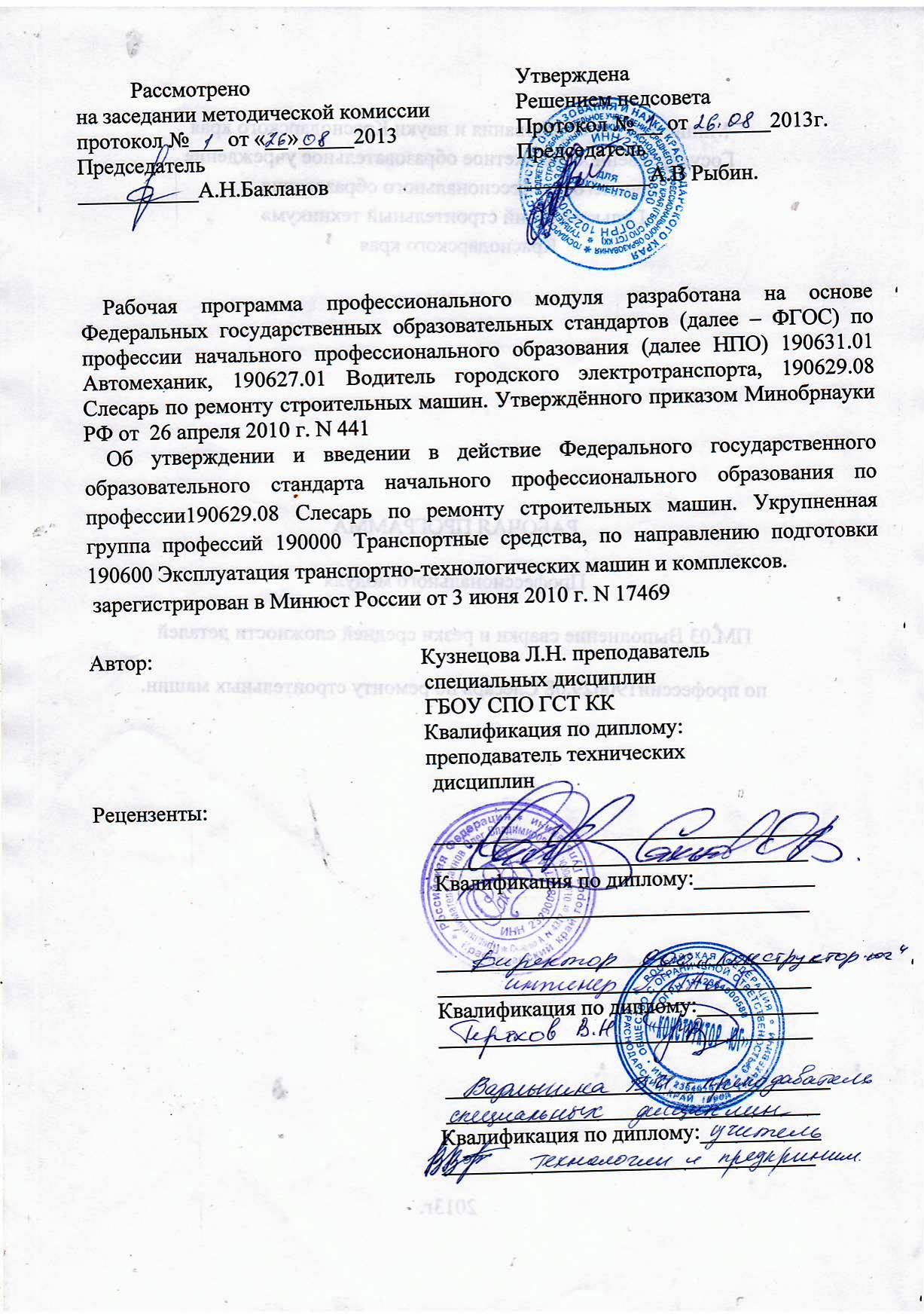 СОДЕРЖАНИЕ1. ПАСПОРТ ПРОГРАММЫ ПРОФЕССИОНАЛЬНОГО МОДУЛЯ Выполнение сварки и резки средней сложности деталей1.1.	Область применения программыПрограмма профессионального модуля (далее - программа) – является частью основной профессиональной образовательной программы в соответствии с ФГОС по профессии НПО: 190629.08. «Слесарь по ремонту строительных машин»; по укрупненной группе 190000 «Транспортные средства» в части освоения основного вида профессиональной деятельности (ВПД): Выполнение сварки и резки средней сложности деталей и соответствующих профессиональных компетенций (ПК):Собирать изделия, сваривать, наплавлять дефекты.Выполнять ручную и машинную резку.Программа профессионального модуля может быть использована в дополнительном профессиональном образовании по профессиям: 19756 «Электрогазосварщик»; а также в профессиональной подготовке 190000 «Транспортные средства», при освоении профессии рабочего в рамках специальности СПО: 190103 «Автомобиле- и тракторостроение».Подготовка рабочих по профессии 190629.08. «Слесарь по ремонту строительных машин» проводится на базе среднего (полного) общего образования или на базе основного общего образования с получением среднего (полного) общего образования. Опыт работы не обязателен.1.2.	Цели и задачи профессионального модуля – требования к результатам освоения
профессионального модуляС целью овладения указанным видом профессиональной деятельности и соответствующими профессиональными компетенциями обучающийся в ходе освоения профессионального модуля должен:иметь практический опыт:подготовки изделий под сварку;производства сварки и резки деталей средней сложности;выполнения наплавки простых и средней сложности деталей, механизмов, конструкций.уметь:выполнять слесарные операции;подготавливать газовые баллоны к работе;владеть техникой сварки;обслуживать и управлять оборудованием для электрогазосварки.знать:правила подготовки изделий под сварку;общие теоретические сведения о процессах сварки, резки и наплавки;технологию изготовления сварных изделий;основные метрологические термины и определения, назначение и краткую характеристику измерений, выполняемых при сварочных работах;меры безопасности при выполнении работ.1.3.	Рекомендуемое количество часов на освоение программы профессионального модуля:всего – 594 часов, в том числе:           максимальной учебной нагрузки обучающегося – 306 часов, включая:обязательной аудиторной учебной нагрузки обучающегося – 204 часов;самостоятельной работы обучающегося – 102 часов; учебной и производственной практики – 288 часов.2. РЕЗУЛЬТАТЫ ОСВОЕНИЯ ПРОФЕССИОНАЛЬНОГО МОДУЛЯРезультатом освоения профессионального модуля является овладение обучающимися видом профессиональной деятельности – выполнение сварки и резки средней сложности деталей, в том числе профессиональными (ПК) и общими (ОК) компетенциями:3.2. Содержание обучения по профессиональному модулю (ПМ)4. УСЛОВИЯ РЕАЛИЗАЦИИ ПРОГРАММЫ ПРОФЕССИОНАЛЬНОГО МОДУЛЯ

4.1. Требования к минимальному материально-техническому обеспечению
Реализация программы модуля предполагает наличие учебного кабинета теоретических основ сварки и резки металлов.
Оборудование кабинета-лаборатории теоретических основ сварки и резки и рабочих мест кабинета:
-набор средств индивидуальной защиты сварщика, 
-персональный компьютер; 
-обучающие программы;
-комплект сварочных шаблонов; 
-стол преподавателя письменный; 
-столы и стулья для учащихся; 
-комплект инструментов для визуального контроля; 
- набор контрольных тестов.
Технические средства обучения:
-компьютер на рабочем месте учащегося
-компьютер на рабочем месте преподавателя
-проектор мультимедийный, 
-экран настенный рулонный, 
-комплект учебных видеофильмов,
Оборудование учебно-производственной сварочной мастерской и рабочих мест мастерской: 
-сварочный стол;
-источники питания для различных видов сварки; 
-комплект вытяжной вентиляции; 
-средства индивидуальной защиты сварщика.
Оборудование учебно-производственной слесарной мастерской и рабочих мест мастерской: 
-верстак слесарный; 
-набор слесарного инструмента и средств измерения сварщика;

Реализация программы модуля предполагает обязательную производственную практику.
Оборудование и техническое оснащение рабочих мест:
-сварочный пост для различных видов сварки
-средства индивидуальной защиты сварщика

4.2. Информационное обеспечение обучения
Перечень рекомендуемых учебных изданий, Интернет-ресурсов, дополнительной литературы
Основные источники:
1. Банов М.Д., Казаков Ю.В., Козулин М.Г. и др. Сварка и резка материалов. Уч. пособие для УНПО, Гриф Рекомендовано Экспертным советом по НПО Минобразованием России , ИЦ Академия, 2008г., 400 стр. 
2. Маслов В.И.. Сварочные работы. - Моска: 2»Академия», 2009.
3. Куликов О.Н., Ролин Е.И. Охрана труда при производстве сварочных работ. Уч. пособие для УНПО, Гриф Допущено Минобразованием России , ИЦ Академия, 2008г., 176 стр. 
4. Чернышов Г. Г., Полевой Г.В., Выборнов А.П. и др. Под ред. Г. Г. Черны Справочник электрогазосварщика и газорезчика. Уч. пособие для УНПО, Гриф Допущено Минобразованием России , ИЦ Академия, 2008г., 400 стр. 
5. Чернышов Г.Г. Технология электрической сварки плавлением. – Москва: «Академия»,2010.
6. Чернышов Г. Г Сварка и резка металлов. Уч. пособие для УНПО, Гриф Рекомендовано Экспертным советом по профессиональному образованию Минобразования России , ИЦ Академия, 2008г., 496 стр.
7. Юхин Н.А. Под ред. О.И.Стеклова Газосварщик. Уч. пособие для УНПО, Гриф Допущено Минобрнауки России , ИЦ Академия, 2007г., 160 стр. 
8. Электрическая дуговая сварка. Уч. пособие для УНПО, Гриф Допущено Экспертным советом по профессиональному образованию , ИЦ Академия, 2008г., 320 стр. 

Дополнительные источники:
9. Гуськова Л.Н.Рабочая тетрадь. Учебное пособие для УНПО. ИЦ Академия, 2008, 96 с.
10. Виноградов В.С, Юхин Н.А.Альбом. Гриф Допущено Министерством образования и науки Российской Федерации , ИЦ Академия, 2006г., 25 стр. 
11. Методические пособия «Лабораторные работы. Сварка металлов». – Санкт - Петербург: Центр промышленного оборудования (ЦПО). -2008.
12. Пакет учебных элементов по профессии «Электросварщик ручной сварки», «Газосварщик», под общ. ред. С.А.Кайновой, М., 2004.
Интернет-ресурсы: www.svarkov.ru

4.3. Общие требования к организации образовательного процесса
При освоении профессионального модуля ПМ.03 Выполнение сварки и резки средней сложности деталей ОПОП НПО 190629.08 Слесарь по ремонту строительных машин изучается курс МДК.03.01. Оборудование, техника и технология сварки резки металлов, содержащий Раздел 1. Сборка изделий, сварка, наплавка дефекты и Раздел 2 Выполнение ручной и машинной резки.
Профессиональный модуль должен обеспечиваться учебно-методической документацией по междисциплинарному курсу, учебной и производственной практикам.
Самостоятельная работа должна сопровождаться методическим обеспечением и отведенным количеством времени, согласно учебного плана. Реализация профессионального модуля должна обеспечиваться доступом каждого обучающегося к сети Интернет, библиотечным фондам, сформированным по перечню дисциплин (модулей) основной профессиональной образовательной программы.
Коэффициент обеспеченности на одного учащегося составляет одно учебное печатное и/или электронное издание. 
Библиотечный фонд должен быть укомплектован печатными и/или электронными изданиями основной и дополнительной учебной литературы по дисциплинам всех циклов, изданной за последние 5 лет.
Библиотечный фонд, помимо учебной литературы, должен включать официальные, справочно-библиографические и периодические издания. 
Практика является обязательным разделом ПМ. Она представляет собой вид учебных занятий, обеспечивающих практико-ориентированную подготовку обучающихся. При реализации ПМ предусматриваются следующие виды практик: учебная практика (производственное обучение) и производственная практика.
Учебная практика в УПМ проводится при освоении обучающимися профессиональных компетенций в рамках профессионального модуля и реализуется рассредоточенно, чередуясь с теоретическими занятиями в рамках МДК.
Производственная практика проводится концентрированно на предприятиях, направление деятельности которых соответствует профилю подготовки обучающихся.
Аттестация по итогам производственной практики проводится с учетом (или на основании) результатов, подтвержденных документами соответствующих предприятий (рекомендательные письма, дневники, письма-отзывы и т.д.).
Учебным планом должны быть предусмотрены 15 консультаций для обучающихся по освоению модуля, они могут проводиться в форме: групповые, индивидуальные, письменные, устные, дистанционные. 
При освоении профессионального модуля ПМ.03 Выполнение сварки и резки средней сложности деталей изучается МДК.03.01. Оборудование, техника и технология сварки резки металлов, состоящий из 2-х разделов: 
Раздел 1. Сборка изделий, сварка, наплавка дефекты 
Раздел 2 Выполнение ручной и машинной резки.:
Первый раздел включает 60-часовую учебную практику в УПМ, а второй раздел модуля включает 90-часовую учебную практику в УПМ. 
Параллельно с изучением курса МДК изучаются общепрофессиональные дисциплины:
ОПД.01. Основы права
ОПД.02. Материаловедение
ОПД.03. Слесарное дело
ОПД.04. Черчение
ОПД.05. Электротехника
ОПД.06. Основы технической механики и гидравлики
ОПД.07. Безопасность жизнедеятельности (ОБЖ)

4.4. Кадровое обеспечение образовательного процесса

Требования к квалификации педагогических (инженерно-педагогических) кадров, обеспечивающих обучение по междисциплинарному курсу (курсам): среднее профессиональное или высшее профессиональное образование, соответствующее профилю преподаваемой дисциплины (модуля).
Требования к квалификации педагогических кадров, осуществляющих руководство практикой.
Инженерно-педагогический состав среднее профессиональное или высшее профессиональное образование, соответствующее профилю преподаваемой дисциплины (модуля).
Мастера: квалификация на 1–2 разряда по профессии рабочего выше, чем предусмотрено образовательным стандартом для выпускников.

5. КОНТРОЛЬ И ОЦЕНКА РЕЗУЛЬТАТОВ ОСВОЕНИЯ ПРОФЕССИОНАЛЬНОГО МОДУЛЯ (ВИДА ПРОФЕССИОНАЛЬНОЙ ДЕЯТЕЛЬНОСТИ)

Образовательное учреждение, реализующее подготовку по программе профессионального модуля, обеспечивает организацию и проведение текущего и итогового контроля демонстрируемых обучающимися знаний, умений и навыков. Текущий контроль проводится преподавателем в процессе обучения. Итоговый контроль проводится экзаменационной комиссией после обучения по междисциплинарному курсу.
Формы и методы текущего и итогового контроля по профессиональному модулю разрабатываются образовательным учреждением и доводятся до сведения обучающихся в начале обучения. 
Для текущего и итогового контроля образовательными учреждениями создаются фонды оценочных средств (ФОС). 
ФОС включают в себя педагогические контрольно-измерительные материалы, предназначенные для определения соответствия (или несоответствия) индивидуальных образовательных достижений основным показателям результатов подготовки (таблицы).

Формы и методы контроля и оценки результатов обучения должны позволять проверять у обучающихся не только сформированность профессиональных компетенций, но и развитие общих компетенций и обеспечивающих их умений.

Формы и методы контроля и оценки результатов обучения должны позволять проверять у обучающихся не только сформированность профессиональных компетенций, но и развитие общих компетенций и обеспечивающих их умений. 
Оценка знаний, умений и навыков по результатам текущего и итогового контроля производится в соответствии с универсальной шкалой (таблица). 
Процент результативности (правильных ответов) Качественная оценка индивидуальных образовательных достижений
балл (отметка) вербальный аналог
90 ÷ 100 5 отлично
80 ÷ 89 4 хорошо
70 ÷ 79 3 удовлетворительно
менее 70 2 не удовлетворительно

На этапе промежуточной аттестации по медиане качественных оценок индивидуальных образовательных достижений экзаменационной комиссией определяется интегральная оценка освоенных обучающимися профессиональных и общих компетенций как результатов освоения профессионального модуля.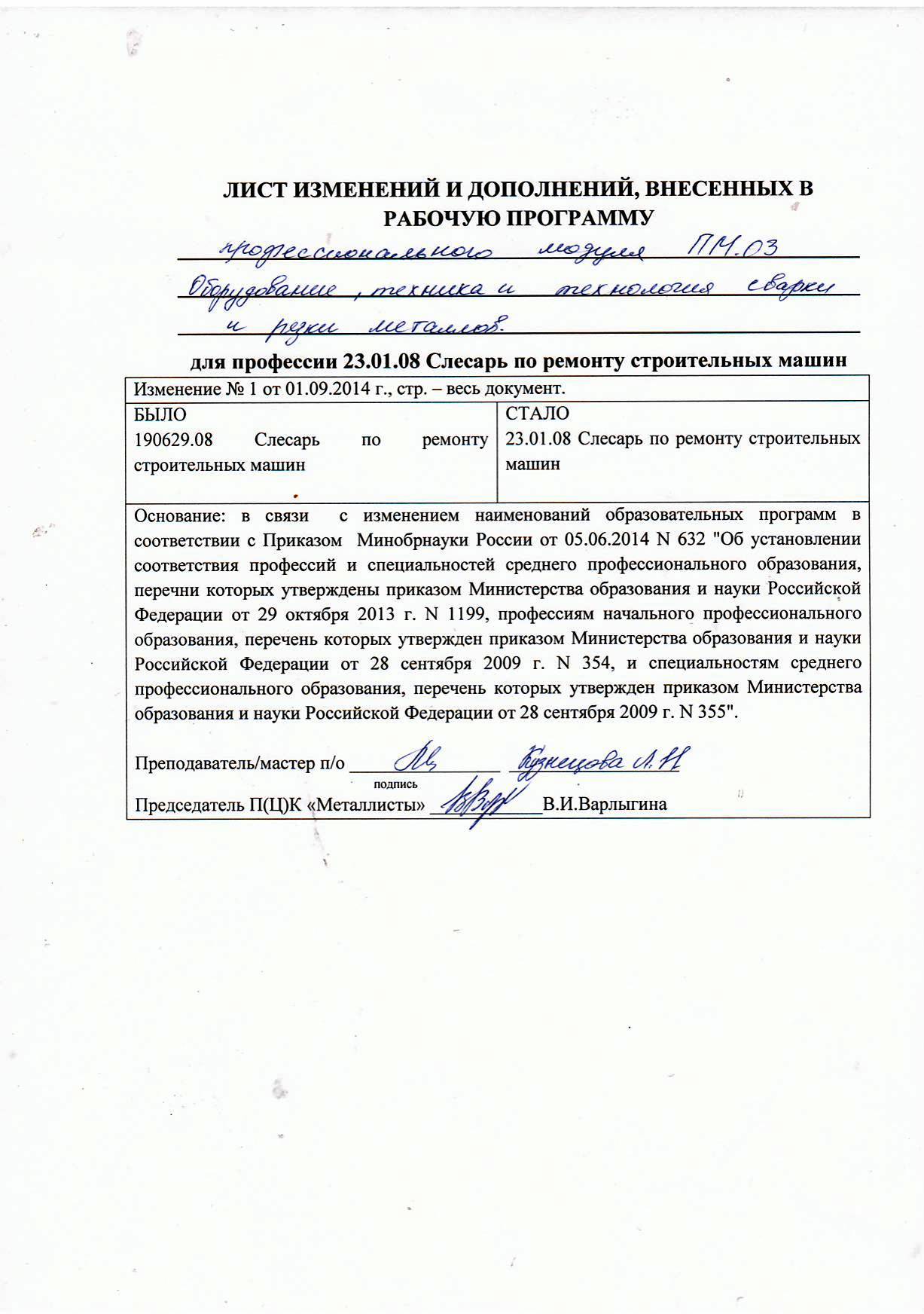 стр.ПАСПОРТ рабочей ПРОГРАММЫ профессионального модуля4СТРУКТУРА и ПРИМЕРНОЕ содержание профессионального модуля5условия реализации рабочей программы профессионального модуля10Контроль и оценка результатов Освоения профессионального модуля11КодНаименование результата обученияПК 3.1.Собирать изделия, сваривать, наплавлять дефектыПК 3.2.Выполнять ручную и машинную резкуОК 1.Понимать   сущность   и   социальную   значимость   своей   будущей   профессии, проявлять к ней устойчивый интересОК 2.Организовывать  собственную  деятельность,  исходя  из  цели  и  способов  ее достижения, определенных руководителемОК 3.Анализировать рабочую ситуацию, осуществлять текущий и итоговый контроль, оценку   и   коррекцию   собственной   деятельности,   нести   ответственность   за результаты своей работыОК 4.Осуществлять поиск информации, необходимой для эффективного выполнения профессиональных задачОК 5.Использовать информационно-коммуникативные технологии в профессиональной деятельностиОК 6.Работать   в   коллективе   и   команде,   эффективно   общаться   с   коллегами, руководством, клиентамиОК 7.Исполнять воинскую обязанность, в том числе с применением полученных профессиональных знаний (для юношей)3. СТРУКТУРА И СОДЕРЖАНИЕ ПРОФЕССИОНАЛЬНОГОМОДУЛЯ 3.1. Тематический план профессионального модуля3. СТРУКТУРА И СОДЕРЖАНИЕ ПРОФЕССИОНАЛЬНОГОМОДУЛЯ 3.1. Тематический план профессионального модуля3. СТРУКТУРА И СОДЕРЖАНИЕ ПРОФЕССИОНАЛЬНОГОМОДУЛЯ 3.1. Тематический план профессионального модуля3. СТРУКТУРА И СОДЕРЖАНИЕ ПРОФЕССИОНАЛЬНОГОМОДУЛЯ 3.1. Тематический план профессионального модуля3. СТРУКТУРА И СОДЕРЖАНИЕ ПРОФЕССИОНАЛЬНОГОМОДУЛЯ 3.1. Тематический план профессионального модуля3. СТРУКТУРА И СОДЕРЖАНИЕ ПРОФЕССИОНАЛЬНОГОМОДУЛЯ 3.1. Тематический план профессионального модуля3. СТРУКТУРА И СОДЕРЖАНИЕ ПРОФЕССИОНАЛЬНОГОМОДУЛЯ 3.1. Тематический план профессионального модуля3. СТРУКТУРА И СОДЕРЖАНИЕ ПРОФЕССИОНАЛЬНОГОМОДУЛЯ 3.1. Тематический план профессионального модуля3. СТРУКТУРА И СОДЕРЖАНИЕ ПРОФЕССИОНАЛЬНОГОМОДУЛЯ 3.1. Тематический план профессионального модуляКодыпрофессиональныхкомпетенцийНаименования разделов профессионального модуляВсего часов(макс. учебнаянагрузка и практики)Объем времени, отведенный на освоение междисциплинарного курса (курсов)Объем времени, отведенный на освоение междисциплинарного курса (курсов)Объем времени, отведенный на освоение междисциплинарного курса (курсов)Объем времени, отведенный на освоение междисциплинарного курса (курсов)ПрактикаПрактикаКодыпрофессиональныхкомпетенцийНаименования разделов профессионального модуляВсего часов(макс. учебнаянагрузка и практики)Обязательная аудиторная учебная нагрузка обучающегосяОбязательная аудиторная учебная нагрузка обучающегосяОбязательная аудиторная учебная нагрузка обучающегосяСамосто ятельная работаобучающ егося,часовУчебн ая,часовПроизвод -ственная,часовКодыпрофессиональныхкомпетенцийНаименования разделов профессионального модуляВсего часов(макс. учебнаянагрузка и практики)Всего,часовв т.ч. лекций, уроков, семинар ов, часовв т.ч. лабораторн ые работыи практическ ие занятия,часовСамосто ятельная работаобучающ егося,часовУчебн ая,часовПроизвод -ственная,часовПК 3.1.ПК3.2.Раздел 1. Оборудование,техника и технология сварки и резки металла306204102102Производственная практика (учебная практика ), часов288108180Всего:594306204102102108180Наименование разделов профессионального модуля (ПМ), междисциплинарных курсов (МДК) и темСодержание учебного материала, лабораторные работы и практические занятия, самостоятельная работа обучающихся, курсовая работ (проект) Содержание учебного материала, лабораторные работы и практические занятия, самостоятельная работа обучающихся, курсовая работ (проект) Содержание учебного материала, лабораторные работы и практические занятия, самостоятельная работа обучающихся, курсовая работ (проект) Содержание учебного материала, лабораторные работы и практические занятия, самостоятельная работа обучающихся, курсовая работ (проект) Содержание учебного материала, лабораторные работы и практические занятия, самостоятельная работа обучающихся, курсовая работ (проект) Содержание учебного материала, лабораторные работы и практические занятия, самостоятельная работа обучающихся, курсовая работ (проект) Содержание учебного материала, лабораторные работы и практические занятия, самостоятельная работа обучающихся, курсовая работ (проект) Объем часовУровень освоения1222222234Раздел 1. Оборудование, техника и технология сварки и резки металлаРаздел 1. Оборудование, техника и технология сварки и резки металлаРаздел 1. Оборудование, техника и технология сварки и резки металлаРаздел 1. Оборудование, техника и технология сварки и резки металлаРаздел 1. Оборудование, техника и технология сварки и резки металлаРаздел 1. Оборудование, техника и технология сварки и резки металлаРаздел 1. Оборудование, техника и технология сварки и резки металлаРаздел 1. Оборудование, техника и технология сварки и резки металла          204МДК.03.01. Оборудование, техника и технология сварки резки металлов 204ВведениеОбщая сведения о видах сварки, их классификация. Общая структура сварных соединений, применяемая при ремонте машин. Виды сварных соединений.Общая сведения о видах сварки, их классификация. Общая структура сварных соединений, применяемая при ремонте машин. Виды сварных соединений.Общая сведения о видах сварки, их классификация. Общая структура сварных соединений, применяемая при ремонте машин. Виды сварных соединений.Общая сведения о видах сварки, их классификация. Общая структура сварных соединений, применяемая при ремонте машин. Виды сварных соединений.Общая сведения о видах сварки, их классификация. Общая структура сварных соединений, применяемая при ремонте машин. Виды сварных соединений.Общая сведения о видах сварки, их классификация. Общая структура сварных соединений, применяемая при ремонте машин. Виды сварных соединений.Общая сведения о видах сварки, их классификация. Общая структура сварных соединений, применяемая при ремонте машин. Виды сварных соединений.22Тема 1.1.
Правила подготовки изделий под сварку. Содержание учебного материалаСодержание учебного материалаСодержание учебного материалаСодержание учебного материалаСодержание учебного материалаСодержание учебного материалаСодержание учебного материала82Тема 1.1.
Правила подготовки изделий под сварку. 111Правила подготовки изделий под сварку. Правила безопасности при ведении работ.Правила подготовки изделий под сварку. Правила безопасности при ведении работ.Правила подготовки изделий под сварку. Правила безопасности при ведении работ.Правила подготовки изделий под сварку. Правила безопасности при ведении работ.2 2Тема 1.1.
Правила подготовки изделий под сварку. 222Требования к поверхностям свариваемых элементов, необходимость зачистки исходного металла. Требования к поверхностям свариваемых элементов, необходимость зачистки исходного металла. Требования к поверхностям свариваемых элементов, необходимость зачистки исходного металла. Требования к поверхностям свариваемых элементов, необходимость зачистки исходного металла. 22Тема 1.1.
Правила подготовки изделий под сварку. 333Отклонения формы и расположения поверхностей, средства измерения электрогазосварщика и правила их эксплуатации. Отклонения формы и расположения поверхностей, средства измерения электрогазосварщика и правила их эксплуатации. Отклонения формы и расположения поверхностей, средства измерения электрогазосварщика и правила их эксплуатации. Отклонения формы и расположения поверхностей, средства измерения электрогазосварщика и правила их эксплуатации. 22Тема 1.1.
Правила подготовки изделий под сварку. 444Технология разметки, резки и рубки металла. 
Технология гибки, правки, зачистки металла.Технология разметки, резки и рубки металла. 
Технология гибки, правки, зачистки металла.Технология разметки, резки и рубки металла. 
Технология гибки, правки, зачистки металла.Технология разметки, резки и рубки металла. 
Технология гибки, правки, зачистки металла.22Тема 1.1.
Правила подготовки изделий под сварку. Практическое занятиеПрактическое занятиеПрактическое занятиеПрактическое занятиеПрактическое занятиеПрактическое занятиеПрактическое занятие82Тема 1.1.
Правила подготовки изделий под сварку. 1111Предварительная обработка исходного металла (зачистка). Предварительная обработка исходного металла (зачистка). Предварительная обработка исходного металла (зачистка). 22Тема 1.1.
Правила подготовки изделий под сварку. 2222Средства и приемы измерений линейных размеров, углов, отклонений формы поверхностиСредства и приемы измерений линейных размеров, углов, отклонений формы поверхностиСредства и приемы измерений линейных размеров, углов, отклонений формы поверхности2Тема 1.1.
Правила подготовки изделий под сварку. 3333Подготовка заготовки к сварке Подготовка заготовки к сварке Подготовка заготовки к сварке 22Тема 1.1.
Правила подготовки изделий под сварку. 4444Гибка, правка , рубка металлаГибка, правка , рубка металлаГибка, правка , рубка металла2Тема 1. 2.
Виды сварных швов и соединений, их обозначения на чертежах. Содержание учебного материала Содержание учебного материала Содержание учебного материала Содержание учебного материала Содержание учебного материала Содержание учебного материала Содержание учебного материала 62Тема 1. 2.
Виды сварных швов и соединений, их обозначения на чертежах. 11111Классификация сварных швов.Классификация сварных швов.22Тема 1. 2.
Виды сварных швов и соединений, их обозначения на чертежах. 22222Обозначение сварных швов на чертежах, чтение чертежей и технологической документации электрогазосварщикаОбозначение сварных швов на чертежах, чтение чертежей и технологической документации электрогазосварщика22Тема 1. 2.
Виды сварных швов и соединений, их обозначения на чертежах. 33333Типы разделки кромок под сварку, требования ГОСТа по разделке свариваемых кромокТипы разделки кромок под сварку, требования ГОСТа по разделке свариваемых кромок22Тема 1. 2.
Виды сварных швов и соединений, их обозначения на чертежах. Практическое занятиеПрактическое занятиеПрактическое занятиеПрактическое занятиеПрактическое занятиеПрактическое занятиеПрактическое занятие4Тема 1. 2.
Виды сварных швов и соединений, их обозначения на чертежах. 11111Чтение чертежей и изучение технологической документацииЧтение чертежей и изучение технологической документации2Тема 1. 2.
Виды сварных швов и соединений, их обозначения на чертежах. 22222Подготовка и отбортовка свариваемых кромок.Подготовка и отбортовка свариваемых кромок.2Тема 1.3Оборудование сварочного поста для ручной дуговой сваркиСодержание учебного материала  
Содержание учебного материала  
Содержание учебного материала  
Содержание учебного материала  
Содержание учебного материала  
Содержание учебного материала  
Содержание учебного материала  
222Тема 1.3Оборудование сварочного поста для ручной дуговой сварки11111Стационарный сварочный пост для ручной дуговой сварки .Общие сведения об источниках питанияСтационарный сварочный пост для ручной дуговой сварки .Общие сведения об источниках питания22Тема 1.3Оборудование сварочного поста для ручной дуговой сварки22222Внешняя характеристика источника питания. Режим работы источников питания. Внешняя характеристика источника питания. Режим работы источников питания. 22Тема 1.3Оборудование сварочного поста для ручной дуговой сварки33333Классификация и обозначение источников питанияКлассификация и обозначение источников питания22Тема 1.3Оборудование сварочного поста для ручной дуговой сварки44444Сварочные трансформаторы. Достоинства и недостатки. Сварочные трансформаторы. Достоинства и недостатки. 22Тема 1.3Оборудование сварочного поста для ручной дуговой сварки55555Сварочные выпрямители. Сварочные выпрямители. 12Тема 1.3Оборудование сварочного поста для ручной дуговой сварки66666Резонансные источники питания. Сварочные инверторы. Резонансные источники питания. Сварочные инверторы. 22Тема 1.3Оборудование сварочного поста для ручной дуговой сварки77777Сварочные преобразователи и агрегатыСварочные преобразователи и агрегаты12Тема 1.3Оборудование сварочного поста для ручной дуговой сварки88888Вспомогательные устройства для электросварки. Стационарный сварочный пост для ручной дуговой сваркиВспомогательные устройства для электросварки. Стационарный сварочный пост для ручной дуговой сварки22Тема 1.3Оборудование сварочного поста для ручной дуговой сварки99999Электрическая сварочная дуга. Электрическая сварочная дуга. 12Тема 1.3Оборудование сварочного поста для ручной дуговой сварки1010101010Строение, свойства, магнитодинамика, особенности возбуждения и устойчивого горения. Строение, свойства, магнитодинамика, особенности возбуждения и устойчивого горения. 22Тема 1.3Оборудование сварочного поста для ручной дуговой сварки1111111111Виды переноса электродного металла, к.п.д. дуги Производительность расплавления электродов. Виды переноса электродного металла, к.п.д. дуги Производительность расплавления электродов. 22Тема 1.3Оборудование сварочного поста для ручной дуговой сварки1212121212Электрические характеристики дуги. Электрические характеристики дуги. 12Тема 1.3Оборудование сварочного поста для ручной дуговой сварки1313131313Сварочные материалы: электроды, присадочные материалы, защитные газы.Сварочные материалы: электроды, присадочные материалы, защитные газы.22Тема 1.3Оборудование сварочного поста для ручной дуговой сваркиПрактическое занятие:  Практическое занятие:  Практическое занятие:  Практическое занятие:  Практическое занятие:  Практическое занятие:  Практическое занятие:  8Тема 1.3Оборудование сварочного поста для ручной дуговой сварки111111Изучение оборудования сварочного поста2 Тема 1.3Оборудование сварочного поста для ручной дуговой сваркиИзучение сварочных трансформаторов.2Тема 1.3Оборудование сварочного поста для ручной дуговой сварки222222Изучение оборудования вспомогательных устройств2Тема 1.3Оборудование сварочного поста для ручной дуговой сварки333333Получение электрической сварочной дуги. 2Тема 1.4. Техника и технология ручной дуговой сварки покрытыми электродамиТема 1.4. Техника и технология ручной дуговой сварки покрытыми электродамиСодержание учебного материала Содержание учебного материала Содержание учебного материала Содержание учебного материала Содержание учебного материала Содержание учебного материала 162Тема 1.4. Техника и технология ручной дуговой сварки покрытыми электродамиТема 1.4. Техника и технология ручной дуговой сварки покрытыми электродами1Меры безопасности при выполнении работМеры безопасности при выполнении работМеры безопасности при выполнении работМеры безопасности при выполнении работМеры безопасности при выполнении работ12Тема 1.4. Техника и технология ручной дуговой сварки покрытыми электродамиТема 1.4. Техника и технология ручной дуговой сварки покрытыми электродами2Схема процесса ручной дуговой сварки покрытыми электродами Покрытые электроды для ручной дуговой сварки и наплавкиСхема процесса ручной дуговой сварки покрытыми электродами Покрытые электроды для ручной дуговой сварки и наплавкиСхема процесса ручной дуговой сварки покрытыми электродами Покрытые электроды для ручной дуговой сварки и наплавкиСхема процесса ручной дуговой сварки покрытыми электродами Покрытые электроды для ручной дуговой сварки и наплавкиСхема процесса ручной дуговой сварки покрытыми электродами Покрытые электроды для ручной дуговой сварки и наплавки22Тема 1.4. Техника и технология ручной дуговой сварки покрытыми электродамиТема 1.4. Техника и технология ручной дуговой сварки покрытыми электродами3Покрытие электродов. Условное обозначение и характеристики покрытых электродовПокрытие электродов. Условное обозначение и характеристики покрытых электродовПокрытие электродов. Условное обозначение и характеристики покрытых электродовПокрытие электродов. Условное обозначение и характеристики покрытых электродовПокрытие электродов. Условное обозначение и характеристики покрытых электродов22Тема 1.4. Техника и технология ручной дуговой сварки покрытыми электродамиТема 1.4. Техника и технология ручной дуговой сварки покрытыми электродами4Техника выполнения сварных швов. Особенности сварки тонкостенных стальных деталей.Техника выполнения сварных швов. Особенности сварки тонкостенных стальных деталей.Техника выполнения сварных швов. Особенности сварки тонкостенных стальных деталей.Техника выполнения сварных швов. Особенности сварки тонкостенных стальных деталей.Техника выполнения сварных швов. Особенности сварки тонкостенных стальных деталей.22Тема 1.4. Техника и технология ручной дуговой сварки покрытыми электродамиТема 1.4. Техника и технология ручной дуговой сварки покрытыми электродами5Техника выполнения сварных швов различных типов (стыковых, угловых, нахлесточных и тавровых) в нижнем положении.Техника выполнения сварных швов различных типов (стыковых, угловых, нахлесточных и тавровых) в нижнем положении.Техника выполнения сварных швов различных типов (стыковых, угловых, нахлесточных и тавровых) в нижнем положении.Техника выполнения сварных швов различных типов (стыковых, угловых, нахлесточных и тавровых) в нижнем положении.Техника выполнения сварных швов различных типов (стыковых, угловых, нахлесточных и тавровых) в нижнем положении.22Тема 1.4. Техника и технология ручной дуговой сварки покрытыми электродамиТема 1.4. Техника и технология ручной дуговой сварки покрытыми электродами6Техника заполнения швов по длине и сечению. Ручная дуговая сварка оцинкованного металла.Техника заполнения швов по длине и сечению. Ручная дуговая сварка оцинкованного металла.Техника заполнения швов по длине и сечению. Ручная дуговая сварка оцинкованного металла.Техника заполнения швов по длине и сечению. Ручная дуговая сварка оцинкованного металла.Техника заполнения швов по длине и сечению. Ручная дуговая сварка оцинкованного металла.22Тема 1.4. Техника и технология ручной дуговой сварки покрытыми электродамиТема 1.4. Техника и технология ручной дуговой сварки покрытыми электродами7Заварка трещин и отверстий. Сварка с глубоким проплавлениемЗаварка трещин и отверстий. Сварка с глубоким проплавлениемЗаварка трещин и отверстий. Сварка с глубоким проплавлениемЗаварка трещин и отверстий. Сварка с глубоким проплавлениемЗаварка трещин и отверстий. Сварка с глубоким проплавлением22Тема 1.4. Техника и технология ручной дуговой сварки покрытыми электродамиТема 1.4. Техника и технология ручной дуговой сварки покрытыми электродами8 Сварка углеродистых, легированных и теплоустойчивых сталей. Сварка чугуна Сварка углеродистых, легированных и теплоустойчивых сталей. Сварка чугуна Сварка углеродистых, легированных и теплоустойчивых сталей. Сварка чугуна Сварка углеродистых, легированных и теплоустойчивых сталей. Сварка чугуна Сварка углеродистых, легированных и теплоустойчивых сталей. Сварка чугуна22Тема 1.4. Техника и технология ручной дуговой сварки покрытыми электродамиТема 1.4. Техника и технология ручной дуговой сварки покрытыми электродами9Сварка алюминия и его сплавов покрытыми электродами. НаплавкаСварка алюминия и его сплавов покрытыми электродами. НаплавкаСварка алюминия и его сплавов покрытыми электродами. НаплавкаСварка алюминия и его сплавов покрытыми электродами. НаплавкаСварка алюминия и его сплавов покрытыми электродами. Наплавка12Тема 1.4. Техника и технология ручной дуговой сварки покрытыми электродамиТема 1.4. Техника и технология ручной дуговой сварки покрытыми электродамиПрактические занятия: Практические занятия: Практические занятия: Практические занятия: Практические занятия: Практические занятия: 32Тема 1.4. Техника и технология ручной дуговой сварки покрытыми электродамиТема 1.4. Техника и технология ручной дуговой сварки покрытыми электродами111Подготовка электросварочного поста. Подготовка электросварочного поста. Подготовка электросварочного поста. 2Тема 1.4. Техника и технология ручной дуговой сварки покрытыми электродамиТема 1.4. Техника и технология ручной дуговой сварки покрытыми электродами222Выбор параметров режима электродуговой сварки металла.Выбор параметров режима электродуговой сварки металла.Выбор параметров режима электродуговой сварки металла.2Тема 1.4. Техника и технология ручной дуговой сварки покрытыми электродамиТема 1.4. Техника и технология ручной дуговой сварки покрытыми электродами333Зажигание дуги. Длина дуги. Зажигание дуги. Длина дуги. Зажигание дуги. Длина дуги. 2Тема 1.4. Техника и технология ручной дуговой сварки покрытыми электродамиТема 1.4. Техника и технология ручной дуговой сварки покрытыми электродами444Положение электрода и его колебательные движения. Окончание шва.Положение электрода и его колебательные движения. Окончание шва.Положение электрода и его колебательные движения. Окончание шва.2Тема 1.4. Техника и технология ручной дуговой сварки покрытыми электродамиТема 1.4. Техника и технология ручной дуговой сварки покрытыми электродами555Выполнение сварки стыкового шва в нижнем пространственном
положении.Выполнение сварки стыкового шва в нижнем пространственном
положении.Выполнение сварки стыкового шва в нижнем пространственном
положении.2Тема 1.4. Техника и технология ручной дуговой сварки покрытыми электродамиТема 1.4. Техника и технология ручной дуговой сварки покрытыми электродами666Выполнение сварки углового шва в нижнем пространственном
положении.Выполнение сварки углового шва в нижнем пространственном
положении.Выполнение сварки углового шва в нижнем пространственном
положении.2Тема 1.4. Техника и технология ручной дуговой сварки покрытыми электродамиТема 1.4. Техника и технология ручной дуговой сварки покрытыми электродами777Выполнение сварки стыкового шва в вертикальном
пространственном положении.Выполнение сварки стыкового шва в вертикальном
пространственном положении.Выполнение сварки стыкового шва в вертикальном
пространственном положении.2Тема 1.4. Техника и технология ручной дуговой сварки покрытыми электродамиТема 1.4. Техника и технология ручной дуговой сварки покрытыми электродами888Выполнение сварки стыкового шва в горизонтальном
пространственном положении.Выполнение сварки стыкового шва в горизонтальном
пространственном положении.Выполнение сварки стыкового шва в горизонтальном
пространственном положении.2Тема 1.4. Техника и технология ручной дуговой сварки покрытыми электродамиТема 1.4. Техника и технология ручной дуговой сварки покрытыми электродами999Выполнение сварных нахлесточных швов в нижнем положении.	Выполнение сварных нахлесточных швов в нижнем положении.	Выполнение сварных нахлесточных швов в нижнем положении.	2Тема 1.4. Техника и технология ручной дуговой сварки покрытыми электродамиТема 1.4. Техника и технология ручной дуговой сварки покрытыми электродами101010Выполнение сварных тавровых швов в нижнем положенииВыполнение сварных тавровых швов в нижнем положенииВыполнение сварных тавровых швов в нижнем положении2Тема 1.4. Техника и технология ручной дуговой сварки покрытыми электродамиТема 1.4. Техника и технология ручной дуговой сварки покрытыми электродами111111Выполнение многослойных и многопроходных швовВыполнение многослойных и многопроходных швовВыполнение многослойных и многопроходных швов2Тема 1.4. Техника и технология ручной дуговой сварки покрытыми электродамиТема 1.4. Техника и технология ручной дуговой сварки покрытыми электродами121212Заполнения швов по длине и сечению.Заполнения швов по длине и сечению.Заполнения швов по длине и сечению.2Тема 1.4. Техника и технология ручной дуговой сварки покрытыми электродамиТема 1.4. Техника и технология ручной дуговой сварки покрытыми электродами131313Ручная дуговая сварка оцинкованного металла.Ручная дуговая сварка оцинкованного металла.Ручная дуговая сварка оцинкованного металла.2Тема 1.4. Техника и технология ручной дуговой сварки покрытыми электродамиТема 1.4. Техника и технология ручной дуговой сварки покрытыми электродами141414Заварка трещин и отверстий. Сварка с глубоким проплавлениемЗаварка трещин и отверстий. Сварка с глубоким проплавлениемЗаварка трещин и отверстий. Сварка с глубоким проплавлением2Тема 1.4. Техника и технология ручной дуговой сварки покрытыми электродамиТема 1.4. Техника и технология ручной дуговой сварки покрытыми электродами151515 Сварка углеродистых, легированных и теплоустойчивых сталей. Сварка чугуна Сварка углеродистых, легированных и теплоустойчивых сталей. Сварка чугуна Сварка углеродистых, легированных и теплоустойчивых сталей. Сварка чугуна2Тема 1.4. Техника и технология ручной дуговой сварки покрытыми электродамиТема 1.4. Техника и технология ручной дуговой сварки покрытыми электродами161616Сварка алюминия и его сплавов покрытыми электродами. НаплавкаСварка алюминия и его сплавов покрытыми электродами. НаплавкаСварка алюминия и его сплавов покрытыми электродами. Наплавка2Тема 1.5.Технология сварки различных деталей. 
Тема 1.5.Технология сварки различных деталей. 
Содержание учебного материала Содержание учебного материала Содержание учебного материала Содержание учебного материала Содержание учебного материала Содержание учебного материала 52Тема 1.5.Технология сварки различных деталей. 
Тема 1.5.Технология сварки различных деталей. 
1Технология изготовления сварных конструкций (деталей)Технология изготовления сварных конструкций (деталей)Технология изготовления сварных конструкций (деталей)Технология изготовления сварных конструкций (деталей)Технология изготовления сварных конструкций (деталей)12Тема 1.5.Технология сварки различных деталей. 
Тема 1.5.Технология сварки различных деталей. 
2Способы сборки металлоконструкций (деталей).Способы сборки металлоконструкций (деталей).Способы сборки металлоконструкций (деталей).Способы сборки металлоконструкций (деталей).Способы сборки металлоконструкций (деталей).12Тема 1.5.Технология сварки различных деталей. 
Тема 1.5.Технология сварки различных деталей. 
3Принципы выбора сборочно-сварочных приспособлений.Принципы выбора сборочно-сварочных приспособлений.Принципы выбора сборочно-сварочных приспособлений.Принципы выбора сборочно-сварочных приспособлений.Принципы выбора сборочно-сварочных приспособлений.12Тема 1.5.Технология сварки различных деталей. 
Тема 1.5.Технология сварки различных деталей. 
4Средства автоматизации и механизации сварочного производства.Средства автоматизации и механизации сварочного производства.Средства автоматизации и механизации сварочного производства.Средства автоматизации и механизации сварочного производства.Средства автоматизации и механизации сварочного производства.12Тема 1.5.Технология сварки различных деталей. 
Тема 1.5.Технология сварки различных деталей. 
5Контроль качества сборки под сваркуКонтроль качества сборки под сваркуКонтроль качества сборки под сваркуКонтроль качества сборки под сваркуКонтроль качества сборки под сварку12Тема 1.5.Технология сварки различных деталей. 
Тема 1.5.Технология сварки различных деталей. 
Лабораторная работа: Лабораторная работа: Лабораторная работа: Лабораторная работа: Лабораторная работа: Лабораторная работа: 2Тема 1.5.Технология сварки различных деталей. 
Тема 1.5.Технология сварки различных деталей. 
1Составить обоснование выбора сборочно-сварочных приспособлений в соответствии с технологическими требованиями. Составить обоснование выбора сборочно-сварочных приспособлений в соответствии с технологическими требованиями. Составить обоснование выбора сборочно-сварочных приспособлений в соответствии с технологическими требованиями. Составить обоснование выбора сборочно-сварочных приспособлений в соответствии с технологическими требованиями. Составить обоснование выбора сборочно-сварочных приспособлений в соответствии с технологическими требованиями. 2Тема 1.5.Технология сварки различных деталей. 
Тема 1.5.Технология сварки различных деталей. 
Практические занятия: Практические занятия: Практические занятия: Практические занятия: Практические занятия: Практические занятия: 6Тема 1.5.Технология сварки различных деталей. 
Тема 1.5.Технология сварки различных деталей. 
1Выбор сборочно-сварочных приспособлений  для металлической конструкции.Выбор сборочно-сварочных приспособлений  для металлической конструкции.Выбор сборочно-сварочных приспособлений  для металлической конструкции.Выбор сборочно-сварочных приспособлений  для металлической конструкции.Выбор сборочно-сварочных приспособлений  для металлической конструкции.2Тема 1.5.Технология сварки различных деталей. 
Тема 1.5.Технология сварки различных деталей. 
2Сборка простой  металлической конструкцииСборка простой  металлической конструкцииСборка простой  металлической конструкцииСборка простой  металлической конструкцииСборка простой  металлической конструкции2Тема 1.5.Технология сварки различных деталей. 
Тема 1.5.Технология сварки различных деталей. 
3Контроль качества сборкиКонтроль качества сборкиКонтроль качества сборкиКонтроль качества сборкиКонтроль качества сборки2Тема 1.6.
Оборудование и аппаратура для газовой сварки и резки.Тема 1.6.
Оборудование и аппаратура для газовой сварки и резки.Содержание учебного материалаСодержание учебного материалаСодержание учебного материалаСодержание учебного материалаСодержание учебного материалаСодержание учебного материала102Тема 1.6.
Оборудование и аппаратура для газовой сварки и резки.Тема 1.6.
Оборудование и аппаратура для газовой сварки и резки.1Горючие газы для газовой сварки (свойства, применение).Горючие газы для газовой сварки (свойства, применение).Горючие газы для газовой сварки (свойства, применение).Горючие газы для газовой сварки (свойства, применение).Горючие газы для газовой сварки (свойства, применение).12Тема 1.6.
Оборудование и аппаратура для газовой сварки и резки.Тема 1.6.
Оборудование и аппаратура для газовой сварки и резки.2Методы получения, хранения и транспортировки наиболее распространённых газов, используемых при газовой сварке.Методы получения, хранения и транспортировки наиболее распространённых газов, используемых при газовой сварке.Методы получения, хранения и транспортировки наиболее распространённых газов, используемых при газовой сварке.Методы получения, хранения и транспортировки наиболее распространённых газов, используемых при газовой сварке.Методы получения, хранения и транспортировки наиболее распространённых газов, используемых при газовой сварке.12Тема 1.6.
Оборудование и аппаратура для газовой сварки и резки.Тема 1.6.
Оборудование и аппаратура для газовой сварки и резки.3Свойства кислорода (способы получения, хранения, транспортировки).Свойства кислорода (способы получения, хранения, транспортировки).Свойства кислорода (способы получения, хранения, транспортировки).Свойства кислорода (способы получения, хранения, транспортировки).Свойства кислорода (способы получения, хранения, транспортировки).12Тема 1.6.
Оборудование и аппаратура для газовой сварки и резки.Тема 1.6.
Оборудование и аппаратура для газовой сварки и резки.4Газовое пламя, его строение, виды и влияние на свойства сварного соединения. Газовое пламя, его строение, виды и влияние на свойства сварного соединения. Газовое пламя, его строение, виды и влияние на свойства сварного соединения. Газовое пламя, его строение, виды и влияние на свойства сварного соединения. Газовое пламя, его строение, виды и влияние на свойства сварного соединения. 12Тема 1.6.
Оборудование и аппаратура для газовой сварки и резки.Тема 1.6.
Оборудование и аппаратура для газовой сварки и резки.5Схемы постов газовой сварки . Типы и принцип работы ацетиленовых генераторов.Схемы постов газовой сварки . Типы и принцип работы ацетиленовых генераторов.Схемы постов газовой сварки . Типы и принцип работы ацетиленовых генераторов.Схемы постов газовой сварки . Типы и принцип работы ацетиленовых генераторов.Схемы постов газовой сварки . Типы и принцип работы ацетиленовых генераторов.12Тема 1.6.
Оборудование и аппаратура для газовой сварки и резки.Тема 1.6.
Оборудование и аппаратура для газовой сварки и резки.6Предохранительные затворы и огнепреградители. Предохранительные затворы и огнепреградители. Предохранительные затворы и огнепреградители. Предохранительные затворы и огнепреградители. Предохранительные затворы и огнепреградители. 12Тема 1.6.
Оборудование и аппаратура для газовой сварки и резки.Тема 1.6.
Оборудование и аппаратура для газовой сварки и резки.7Баллоны для сжатых и сжиженных газов, газовые редукторы, предохранительные затворы, обратные клапана.Баллоны для сжатых и сжиженных газов, газовые редукторы, предохранительные затворы, обратные клапана.Баллоны для сжатых и сжиженных газов, газовые редукторы, предохранительные затворы, обратные клапана.Баллоны для сжатых и сжиженных газов, газовые редукторы, предохранительные затворы, обратные клапана.Баллоны для сжатых и сжиженных газов, газовые редукторы, предохранительные затворы, обратные клапана.12Тема 1.6.
Оборудование и аппаратура для газовой сварки и резки.Тема 1.6.
Оборудование и аппаратура для газовой сварки и резки.8Редукторы для сжатых газов.Редукторы для сжатых газов.Редукторы для сжатых газов.Редукторы для сжатых газов.Редукторы для сжатых газов.12Тема 1.6.
Оборудование и аппаратура для газовой сварки и резки.Тема 1.6.
Оборудование и аппаратура для газовой сварки и резки.9Трубопроводы и шланги для горючих газов и кислородаТрубопроводы и шланги для горючих газов и кислородаТрубопроводы и шланги для горючих газов и кислородаТрубопроводы и шланги для горючих газов и кислородаТрубопроводы и шланги для горючих газов и кислорода12Тема 1.6.
Оборудование и аппаратура для газовой сварки и резки.Тема 1.6.
Оборудование и аппаратура для газовой сварки и резки.10 Типы, конструкция и принцип работы сварочных газовых горелок и резаков. Типы, конструкция и принцип работы сварочных газовых горелок и резаков. Типы, конструкция и принцип работы сварочных газовых горелок и резаков. Типы, конструкция и принцип работы сварочных газовых горелок и резаков. Типы, конструкция и принцип работы сварочных газовых горелок и резаков.12Тема 1.6.
Оборудование и аппаратура для газовой сварки и резки.Тема 1.6.
Оборудование и аппаратура для газовой сварки и резки.Лабораторные работы:Лабораторные работы:Лабораторные работы:Лабораторные работы:Лабораторные работы:Лабораторные работы:162Тема 1.6.
Оборудование и аппаратура для газовой сварки и резки.Тема 1.6.
Оборудование и аппаратура для газовой сварки и резки.1Влияние газового пламени на свойства сварного шва Влияние газового пламени на свойства сварного шва Влияние газового пламени на свойства сварного шва Влияние газового пламени на свойства сварного шва Влияние газового пламени на свойства сварного шва 22Тема 1.6.
Оборудование и аппаратура для газовой сварки и резки.Тема 1.6.
Оборудование и аппаратура для газовой сварки и резки.2Изучение газовой сварки и резки металловИзучение газовой сварки и резки металловИзучение газовой сварки и резки металловИзучение газовой сварки и резки металловИзучение газовой сварки и резки металлов22Тема 1.6.
Оборудование и аппаратура для газовой сварки и резки.Тема 1.6.
Оборудование и аппаратура для газовой сварки и резки.3Изучение баллонов  для хранения газовИзучение баллонов  для хранения газовИзучение баллонов  для хранения газовИзучение баллонов  для хранения газовИзучение баллонов  для хранения газов22Тема 1.6.
Оборудование и аппаратура для газовой сварки и резки.Тема 1.6.
Оборудование и аппаратура для газовой сварки и резки.4Изучение ацетиленовых генераторовИзучение ацетиленовых генераторовИзучение ацетиленовых генераторовИзучение ацетиленовых генераторовИзучение ацетиленовых генераторов22Тема 1.6.
Оборудование и аппаратура для газовой сварки и резки.Тема 1.6.
Оборудование и аппаратура для газовой сварки и резки.5Изучение газовой горелкиИзучение газовой горелкиИзучение газовой горелкиИзучение газовой горелкиИзучение газовой горелки22Тема 1.6.
Оборудование и аппаратура для газовой сварки и резки.Тема 1.6.
Оборудование и аппаратура для газовой сварки и резки.6Изучение предохранителя, запорной и редуцирующей
аппаратуры.Изучение предохранителя, запорной и редуцирующей
аппаратуры.Изучение предохранителя, запорной и редуцирующей
аппаратуры.Изучение предохранителя, запорной и редуцирующей
аппаратуры.Изучение предохранителя, запорной и редуцирующей
аппаратуры.22Тема 1.6.
Оборудование и аппаратура для газовой сварки и резки.Тема 1.6.
Оборудование и аппаратура для газовой сварки и резки.7Контроль качества шва.Контроль качества шва.Контроль качества шва.Контроль качества шва.Контроль качества шва.22Тема 1.6.
Оборудование и аппаратура для газовой сварки и резки.Тема 1.6.
Оборудование и аппаратура для газовой сварки и резки.8Техника уменьшения деформации при газовой сваркеТехника уменьшения деформации при газовой сваркеТехника уменьшения деформации при газовой сваркеТехника уменьшения деформации при газовой сваркеТехника уменьшения деформации при газовой сварке22
Тема 1.7. Техника и технология газовой сварки.

Тема 1.7. Техника и технология газовой сварки.
Содержание учебного материала Содержание учебного материала Содержание учебного материала Содержание учебного материала Содержание учебного материала Содержание учебного материала 202
Тема 1.7. Техника и технология газовой сварки.

Тема 1.7. Техника и технология газовой сварки.
1Меры безопасности при выполнении работ .Материалы для газовой сварки.
Присадочные материалы и флюсы для сварки низкоуглеродистых сталей. Подготовка присадочных материалов. Меры безопасности при выполнении работ .Материалы для газовой сварки.
Присадочные материалы и флюсы для сварки низкоуглеродистых сталей. Подготовка присадочных материалов. Меры безопасности при выполнении работ .Материалы для газовой сварки.
Присадочные материалы и флюсы для сварки низкоуглеродистых сталей. Подготовка присадочных материалов. Меры безопасности при выполнении работ .Материалы для газовой сварки.
Присадочные материалы и флюсы для сварки низкоуглеродистых сталей. Подготовка присадочных материалов. Меры безопасности при выполнении работ .Материалы для газовой сварки.
Присадочные материалы и флюсы для сварки низкоуглеродистых сталей. Подготовка присадочных материалов. 42
Тема 1.7. Техника и технология газовой сварки.

Тема 1.7. Техника и технология газовой сварки.
2Области применения газовой сварки. Сварочное пламя, его строение и характеристики.Области применения газовой сварки. Сварочное пламя, его строение и характеристики.Области применения газовой сварки. Сварочное пламя, его строение и характеристики.Области применения газовой сварки. Сварочное пламя, его строение и характеристики.Области применения газовой сварки. Сварочное пламя, его строение и характеристики.22
Тема 1.7. Техника и технология газовой сварки.

Тема 1.7. Техника и технология газовой сварки.
3 Техника газовой сварки. Левый и правый способ  газовой сварки в нижнем пространственном положении с разделкой и без разделки кромок. Техника газовой сварки. Левый и правый способ  газовой сварки в нижнем пространственном положении с разделкой и без разделки кромок. Техника газовой сварки. Левый и правый способ  газовой сварки в нижнем пространственном положении с разделкой и без разделки кромок. Техника газовой сварки. Левый и правый способ  газовой сварки в нижнем пространственном положении с разделкой и без разделки кромок. Техника газовой сварки. Левый и правый способ  газовой сварки в нижнем пространственном положении с разделкой и без разделки кромок.22
Тема 1.7. Техника и технология газовой сварки.

Тема 1.7. Техника и технология газовой сварки.
4Типы сварных соединений и швов при газовой сварке. Подготовка деталей под сваркуТипы сварных соединений и швов при газовой сварке. Подготовка деталей под сваркуТипы сварных соединений и швов при газовой сварке. Подготовка деталей под сваркуТипы сварных соединений и швов при газовой сварке. Подготовка деталей под сваркуТипы сварных соединений и швов при газовой сварке. Подготовка деталей под сварку22
Тема 1.7. Техника и технология газовой сварки.

Тема 1.7. Техника и технология газовой сварки.
5Режимы сварки. Особенности сварки швов в различных положенияхРежимы сварки. Особенности сварки швов в различных положенияхРежимы сварки. Особенности сварки швов в различных положенияхРежимы сварки. Особенности сварки швов в различных положенияхРежимы сварки. Особенности сварки швов в различных положениях22
Тема 1.7. Техника и технология газовой сварки.

Тема 1.7. Техника и технология газовой сварки.
6Дефекты сварных швовДефекты сварных швовДефекты сварных швовДефекты сварных швовДефекты сварных швов12
Тема 1.7. Техника и технология газовой сварки.

Тема 1.7. Техника и технология газовой сварки.
7Деформации и напряжения при газовой сварке.
Причины возникновения напряжений и деформаций при сварке.Деформации и напряжения при газовой сварке.
Причины возникновения напряжений и деформаций при сварке.Деформации и напряжения при газовой сварке.
Причины возникновения напряжений и деформаций при сварке.Деформации и напряжения при газовой сварке.
Причины возникновения напряжений и деформаций при сварке.Деформации и напряжения при газовой сварке.
Причины возникновения напряжений и деформаций при сварке.22
Тема 1.7. Техника и технология газовой сварки.

Тема 1.7. Техника и технология газовой сварки.
8Способы предупреждения и устранения напряжений и деформаций при сварке.Способы предупреждения и устранения напряжений и деформаций при сварке.Способы предупреждения и устранения напряжений и деформаций при сварке.Способы предупреждения и устранения напряжений и деформаций при сварке.Способы предупреждения и устранения напряжений и деформаций при сварке.22
Тема 1.7. Техника и технология газовой сварки.

Тема 1.7. Техника и технология газовой сварки.
9Особенности газовой сварки углеродистых и низколегированных сталей. Газовая сварка чугуна. Особенности газовой сварки углеродистых и низколегированных сталей. Газовая сварка чугуна. Особенности газовой сварки углеродистых и низколегированных сталей. Газовая сварка чугуна. Особенности газовой сварки углеродистых и низколегированных сталей. Газовая сварка чугуна. Особенности газовой сварки углеродистых и низколегированных сталей. Газовая сварка чугуна. 22
Тема 1.7. Техника и технология газовой сварки.

Тема 1.7. Техника и технология газовой сварки.
10Газовая сварка цветных металлов и сплавовГазовая сварка цветных металлов и сплавовГазовая сварка цветных металлов и сплавовГазовая сварка цветных металлов и сплавовГазовая сварка цветных металлов и сплавов22
Тема 1.7. Техника и технология газовой сварки.

Тема 1.7. Техника и технология газовой сварки.
Практические занятия: Практические занятия: Практические занятия: Практические занятия: Практические занятия: Практические занятия: 14
Тема 1.7. Техника и технология газовой сварки.

Тема 1.7. Техника и технология газовой сварки.
1Подготовка газосварочной оснастки. Подготовка газосварочной оснастки. Подготовка газосварочной оснастки. Подготовка газосварочной оснастки. Подготовка газосварочной оснастки. 2
Тема 1.7. Техника и технология газовой сварки.

Тема 1.7. Техника и технология газовой сварки.
2Выполнение газовую сварку без разделки кромок в нижнем положении
левым способом.Выполнение газовую сварку без разделки кромок в нижнем положении
левым способом.Выполнение газовую сварку без разделки кромок в нижнем положении
левым способом.Выполнение газовую сварку без разделки кромок в нижнем положении
левым способом.Выполнение газовую сварку без разделки кромок в нижнем положении
левым способом.2
Тема 1.7. Техника и технология газовой сварки.

Тема 1.7. Техника и технология газовой сварки.
3Выполнить газовую сварку без разделки кромок в нижнем положении правым   способом.Выполнить газовую сварку без разделки кромок в нижнем положении правым   способом.Выполнить газовую сварку без разделки кромок в нижнем положении правым   способом.Выполнить газовую сварку без разделки кромок в нижнем положении правым   способом.Выполнить газовую сварку без разделки кромок в нижнем положении правым   способом.2
Тема 1.7. Техника и технология газовой сварки.

Тема 1.7. Техника и технология газовой сварки.
4Выполнить газовую сварку трубы с поворотом в горизонтальном
положении оси трубы.Выполнить газовую сварку трубы с поворотом в горизонтальном
положении оси трубы.Выполнить газовую сварку трубы с поворотом в горизонтальном
положении оси трубы.Выполнить газовую сварку трубы с поворотом в горизонтальном
положении оси трубы.Выполнить газовую сварку трубы с поворотом в горизонтальном
положении оси трубы.2
Тема 1.7. Техника и технология газовой сварки.

Тема 1.7. Техника и технология газовой сварки.
5Выполнить газовую сварку трубы с поворотом в вертикальном
положении оси трубы.Выполнить газовую сварку трубы с поворотом в вертикальном
положении оси трубы.Выполнить газовую сварку трубы с поворотом в вертикальном
положении оси трубы.Выполнить газовую сварку трубы с поворотом в вертикальном
положении оси трубы.Выполнить газовую сварку трубы с поворотом в вертикальном
положении оси трубы.2
Тема 1.7. Техника и технология газовой сварки.

Тема 1.7. Техника и технология газовой сварки.
6Газовая сварка углеродистых и низколегированных сталей.Газовая сварка углеродистых и низколегированных сталей.Газовая сварка углеродистых и низколегированных сталей.Газовая сварка углеродистых и низколегированных сталей.Газовая сварка углеродистых и низколегированных сталей.2
Тема 1.7. Техника и технология газовой сварки.

Тема 1.7. Техника и технология газовой сварки.
7Газовая сварка чугуна.Газовая сварка чугуна.Газовая сварка чугуна.Газовая сварка чугуна.Газовая сварка чугуна.2Тема 1.8.Оборудование и технология кислородной резкиТема 1.8.Оборудование и технология кислородной резкиСодержание учебного материалаСодержание учебного материалаСодержание учебного материалаСодержание учебного материалаСодержание учебного материалаСодержание учебного материала42Тема 1.8.Оборудование и технология кислородной резкиТема 1.8.Оборудование и технология кислородной резки1Общие сведения о кислородной резке. Резаки для ручной кислородной резкиОбщие сведения о кислородной резке. Резаки для ручной кислородной резкиОбщие сведения о кислородной резке. Резаки для ручной кислородной резкиОбщие сведения о кислородной резке. Резаки для ручной кислородной резкиОбщие сведения о кислородной резке. Резаки для ручной кислородной резки12Тема 1.8.Оборудование и технология кислородной резкиТема 1.8.Оборудование и технология кислородной резки2Сущность процесса кислородной резкиСущность процесса кислородной резкиСущность процесса кислородной резкиСущность процесса кислородной резкиСущность процесса кислородной резки12Тема 1.8.Оборудование и технология кислородной резкиТема 1.8.Оборудование и технология кислородной резки3Технология разделительной кислородной резки сталиТехнология разделительной кислородной резки сталиТехнология разделительной кислородной резки сталиТехнология разделительной кислородной резки сталиТехнология разделительной кислородной резки стали12Тема 1.8.Оборудование и технология кислородной резкиТема 1.8.Оборудование и технология кислородной резки4Специальные виды кислородной резкиСпециальные виды кислородной резкиСпециальные виды кислородной резкиСпециальные виды кислородной резкиСпециальные виды кислородной резки12Тема 1.8.Оборудование и технология кислородной резкиТема 1.8.Оборудование и технология кислородной резкиЛабораторные работы:Лабораторные работы:Лабораторные работы:Лабораторные работы:Лабораторные работы:Лабораторные работы:4Тема 1.8.Оборудование и технология кислородной резкиТема 1.8.Оборудование и технология кислородной резки111Изучение газовых резаков.Изучение газовых резаков.Изучение газовых резаков.2Тема 1.8.Оборудование и технология кислородной резкиТема 1.8.Оборудование и технология кислородной резки222Изучение устройства и принципа действия плазматроновИзучение устройства и принципа действия плазматроновИзучение устройства и принципа действия плазматронов2Тема 1.9.Оборудование и технология полуавтоматической сваркиТема 1.9.Оборудование и технология полуавтоматической сварки111Содержание учебного материалаСодержание учебного материалаСодержание учебного материала82Тема 1.9.Оборудование и технология полуавтоматической сваркиТема 1.9.Оборудование и технология полуавтоматической сварки111Оборудование для полуавтоматической сварки. Источник сварочного токаОборудование для полуавтоматической сварки. Источник сварочного токаОборудование для полуавтоматической сварки. Источник сварочного тока22Тема 1.9.Оборудование и технология полуавтоматической сваркиТема 1.9.Оборудование и технология полуавтоматической сварки222Сварочная горелка Электродная проволока. Механизм подачи электродной проволокиСварочная горелка Электродная проволока. Механизм подачи электродной проволокиСварочная горелка Электродная проволока. Механизм подачи электродной проволоки22Тема 1.9.Оборудование и технология полуавтоматической сваркиТема 1.9.Оборудование и технология полуавтоматической сварки333Газовые смесители, редукторы, расходомеры. Сварка плавящимся электродом в защитном газе. Газовые смесители, редукторы, расходомеры. Сварка плавящимся электродом в защитном газе. Газовые смесители, редукторы, расходомеры. Сварка плавящимся электродом в защитном газе. 22Тема 1.9.Оборудование и технология полуавтоматической сваркиТема 1.9.Оборудование и технология полуавтоматической сварки444Технология сварки. Характерные дефекты сварки плавящимся электродом и способы их предотвращенияТехнология сварки. Характерные дефекты сварки плавящимся электродом и способы их предотвращенияТехнология сварки. Характерные дефекты сварки плавящимся электродом и способы их предотвращения22Тема 1.9.Оборудование и технология полуавтоматической сваркиТема 1.9.Оборудование и технология полуавтоматической сваркиПрактические работыПрактические работыПрактические работыПрактические работыПрактические работыПрактические работы8Тема 1.9.Оборудование и технология полуавтоматической сваркиТема 1.9.Оборудование и технология полуавтоматической сварки111Выполнение сварки стыкового шва в нижнем пространственном
положении.Выполнение сварки стыкового шва в нижнем пространственном
положении.Выполнение сварки стыкового шва в нижнем пространственном
положении.2Тема 1.9.Оборудование и технология полуавтоматической сваркиТема 1.9.Оборудование и технология полуавтоматической сварки222Выполнение углового шва в нижнем пространственном положении.Выполнение углового шва в нижнем пространственном положении.Выполнение углового шва в нижнем пространственном положении.2Тема 1.9.Оборудование и технология полуавтоматической сваркиТема 1.9.Оборудование и технология полуавтоматической сварки333Выполнение сварки стыкового шва в вертикальном пространственном
положенииВыполнение сварки стыкового шва в вертикальном пространственном
положенииВыполнение сварки стыкового шва в вертикальном пространственном
положении2Тема 1.9.Оборудование и технология полуавтоматической сваркиТема 1.9.Оборудование и технология полуавтоматической сварки4.4.4.Выполнить сварки стыкового шва в горизонтальном   пространственном положении.Выполнить сварки стыкового шва в горизонтальном   пространственном положении.Выполнить сварки стыкового шва в горизонтальном   пространственном положении.2Дифференцированный зачётДифференцированный зачётДифференцированный зачётДифференцированный зачётДифференцированный зачётДифференцированный зачётДифференцированный зачётДифференцированный зачёт1Самостоятельная работа учащихся: 
1. Разработать технологию на сварку углеродистых сталей в зависимости от толщины, содержания углерода (марки сталей прилагаются) в разных пространственных положениях
Создание мультимедийной презентации «Способы газовой сварки»
1. Правила эксплуатации средств измерения отклонения формы и расположения поверхностей.
2. Способы подготовки изделий под сварку.
3. Расшифровка условных обозначений сварных швов.
4. Технология выполнения типовых слесарных операций.
Выполнение кислородной, воздушно-плазменной резки металлов прямолинейной и сложной конфигурации по операционной карте в соответствии с требованиями техники безопасности.
5. Определить порядок подготовки оборудования сварочного поста для выполнения электросварочных работ.
6. Разработать технологию на сварку углеродистых сталей в зависимости от толщины, содержания углерода (марки сталей прилагаются) в разных пространственных положениях.
7. Подобрать основные и вспомогательные режимы сварки для сварки легированных сталей в зависимости от их свариваемости.
8. Особенности технологии дуговой сварки. 
9. Разработать технологию сборки и сварки (презентация и макет). 10.Систематическая   проработка   учебной   и   специальной   технической литературы,      работа      с      рекомендуемыми      интернет-ресурсами      с использованием методических рекомендаций преподавателя. 11.Подготовка        к        лабораторным        и        практическим        работам        с использованием методических рекомендаций преподавателя. 12. Подготовка презентаций, докладов, рефератов; разработка проектов с использованием методических рекомендаций преподавателяСамостоятельная работа учащихся: 
1. Разработать технологию на сварку углеродистых сталей в зависимости от толщины, содержания углерода (марки сталей прилагаются) в разных пространственных положениях
Создание мультимедийной презентации «Способы газовой сварки»
1. Правила эксплуатации средств измерения отклонения формы и расположения поверхностей.
2. Способы подготовки изделий под сварку.
3. Расшифровка условных обозначений сварных швов.
4. Технология выполнения типовых слесарных операций.
Выполнение кислородной, воздушно-плазменной резки металлов прямолинейной и сложной конфигурации по операционной карте в соответствии с требованиями техники безопасности.
5. Определить порядок подготовки оборудования сварочного поста для выполнения электросварочных работ.
6. Разработать технологию на сварку углеродистых сталей в зависимости от толщины, содержания углерода (марки сталей прилагаются) в разных пространственных положениях.
7. Подобрать основные и вспомогательные режимы сварки для сварки легированных сталей в зависимости от их свариваемости.
8. Особенности технологии дуговой сварки. 
9. Разработать технологию сборки и сварки (презентация и макет). 10.Систематическая   проработка   учебной   и   специальной   технической литературы,      работа      с      рекомендуемыми      интернет-ресурсами      с использованием методических рекомендаций преподавателя. 11.Подготовка        к        лабораторным        и        практическим        работам        с использованием методических рекомендаций преподавателя. 12. Подготовка презентаций, докладов, рефератов; разработка проектов с использованием методических рекомендаций преподавателяСамостоятельная работа учащихся: 
1. Разработать технологию на сварку углеродистых сталей в зависимости от толщины, содержания углерода (марки сталей прилагаются) в разных пространственных положениях
Создание мультимедийной презентации «Способы газовой сварки»
1. Правила эксплуатации средств измерения отклонения формы и расположения поверхностей.
2. Способы подготовки изделий под сварку.
3. Расшифровка условных обозначений сварных швов.
4. Технология выполнения типовых слесарных операций.
Выполнение кислородной, воздушно-плазменной резки металлов прямолинейной и сложной конфигурации по операционной карте в соответствии с требованиями техники безопасности.
5. Определить порядок подготовки оборудования сварочного поста для выполнения электросварочных работ.
6. Разработать технологию на сварку углеродистых сталей в зависимости от толщины, содержания углерода (марки сталей прилагаются) в разных пространственных положениях.
7. Подобрать основные и вспомогательные режимы сварки для сварки легированных сталей в зависимости от их свариваемости.
8. Особенности технологии дуговой сварки. 
9. Разработать технологию сборки и сварки (презентация и макет). 10.Систематическая   проработка   учебной   и   специальной   технической литературы,      работа      с      рекомендуемыми      интернет-ресурсами      с использованием методических рекомендаций преподавателя. 11.Подготовка        к        лабораторным        и        практическим        работам        с использованием методических рекомендаций преподавателя. 12. Подготовка презентаций, докладов, рефератов; разработка проектов с использованием методических рекомендаций преподавателяСамостоятельная работа учащихся: 
1. Разработать технологию на сварку углеродистых сталей в зависимости от толщины, содержания углерода (марки сталей прилагаются) в разных пространственных положениях
Создание мультимедийной презентации «Способы газовой сварки»
1. Правила эксплуатации средств измерения отклонения формы и расположения поверхностей.
2. Способы подготовки изделий под сварку.
3. Расшифровка условных обозначений сварных швов.
4. Технология выполнения типовых слесарных операций.
Выполнение кислородной, воздушно-плазменной резки металлов прямолинейной и сложной конфигурации по операционной карте в соответствии с требованиями техники безопасности.
5. Определить порядок подготовки оборудования сварочного поста для выполнения электросварочных работ.
6. Разработать технологию на сварку углеродистых сталей в зависимости от толщины, содержания углерода (марки сталей прилагаются) в разных пространственных положениях.
7. Подобрать основные и вспомогательные режимы сварки для сварки легированных сталей в зависимости от их свариваемости.
8. Особенности технологии дуговой сварки. 
9. Разработать технологию сборки и сварки (презентация и макет). 10.Систематическая   проработка   учебной   и   специальной   технической литературы,      работа      с      рекомендуемыми      интернет-ресурсами      с использованием методических рекомендаций преподавателя. 11.Подготовка        к        лабораторным        и        практическим        работам        с использованием методических рекомендаций преподавателя. 12. Подготовка презентаций, докладов, рефератов; разработка проектов с использованием методических рекомендаций преподавателяСамостоятельная работа учащихся: 
1. Разработать технологию на сварку углеродистых сталей в зависимости от толщины, содержания углерода (марки сталей прилагаются) в разных пространственных положениях
Создание мультимедийной презентации «Способы газовой сварки»
1. Правила эксплуатации средств измерения отклонения формы и расположения поверхностей.
2. Способы подготовки изделий под сварку.
3. Расшифровка условных обозначений сварных швов.
4. Технология выполнения типовых слесарных операций.
Выполнение кислородной, воздушно-плазменной резки металлов прямолинейной и сложной конфигурации по операционной карте в соответствии с требованиями техники безопасности.
5. Определить порядок подготовки оборудования сварочного поста для выполнения электросварочных работ.
6. Разработать технологию на сварку углеродистых сталей в зависимости от толщины, содержания углерода (марки сталей прилагаются) в разных пространственных положениях.
7. Подобрать основные и вспомогательные режимы сварки для сварки легированных сталей в зависимости от их свариваемости.
8. Особенности технологии дуговой сварки. 
9. Разработать технологию сборки и сварки (презентация и макет). 10.Систематическая   проработка   учебной   и   специальной   технической литературы,      работа      с      рекомендуемыми      интернет-ресурсами      с использованием методических рекомендаций преподавателя. 11.Подготовка        к        лабораторным        и        практическим        работам        с использованием методических рекомендаций преподавателя. 12. Подготовка презентаций, докладов, рефератов; разработка проектов с использованием методических рекомендаций преподавателяСамостоятельная работа учащихся: 
1. Разработать технологию на сварку углеродистых сталей в зависимости от толщины, содержания углерода (марки сталей прилагаются) в разных пространственных положениях
Создание мультимедийной презентации «Способы газовой сварки»
1. Правила эксплуатации средств измерения отклонения формы и расположения поверхностей.
2. Способы подготовки изделий под сварку.
3. Расшифровка условных обозначений сварных швов.
4. Технология выполнения типовых слесарных операций.
Выполнение кислородной, воздушно-плазменной резки металлов прямолинейной и сложной конфигурации по операционной карте в соответствии с требованиями техники безопасности.
5. Определить порядок подготовки оборудования сварочного поста для выполнения электросварочных работ.
6. Разработать технологию на сварку углеродистых сталей в зависимости от толщины, содержания углерода (марки сталей прилагаются) в разных пространственных положениях.
7. Подобрать основные и вспомогательные режимы сварки для сварки легированных сталей в зависимости от их свариваемости.
8. Особенности технологии дуговой сварки. 
9. Разработать технологию сборки и сварки (презентация и макет). 10.Систематическая   проработка   учебной   и   специальной   технической литературы,      работа      с      рекомендуемыми      интернет-ресурсами      с использованием методических рекомендаций преподавателя. 11.Подготовка        к        лабораторным        и        практическим        работам        с использованием методических рекомендаций преподавателя. 12. Подготовка презентаций, докладов, рефератов; разработка проектов с использованием методических рекомендаций преподавателяСамостоятельная работа учащихся: 
1. Разработать технологию на сварку углеродистых сталей в зависимости от толщины, содержания углерода (марки сталей прилагаются) в разных пространственных положениях
Создание мультимедийной презентации «Способы газовой сварки»
1. Правила эксплуатации средств измерения отклонения формы и расположения поверхностей.
2. Способы подготовки изделий под сварку.
3. Расшифровка условных обозначений сварных швов.
4. Технология выполнения типовых слесарных операций.
Выполнение кислородной, воздушно-плазменной резки металлов прямолинейной и сложной конфигурации по операционной карте в соответствии с требованиями техники безопасности.
5. Определить порядок подготовки оборудования сварочного поста для выполнения электросварочных работ.
6. Разработать технологию на сварку углеродистых сталей в зависимости от толщины, содержания углерода (марки сталей прилагаются) в разных пространственных положениях.
7. Подобрать основные и вспомогательные режимы сварки для сварки легированных сталей в зависимости от их свариваемости.
8. Особенности технологии дуговой сварки. 
9. Разработать технологию сборки и сварки (презентация и макет). 10.Систематическая   проработка   учебной   и   специальной   технической литературы,      работа      с      рекомендуемыми      интернет-ресурсами      с использованием методических рекомендаций преподавателя. 11.Подготовка        к        лабораторным        и        практическим        работам        с использованием методических рекомендаций преподавателя. 12. Подготовка презентаций, докладов, рефератов; разработка проектов с использованием методических рекомендаций преподавателяСамостоятельная работа учащихся: 
1. Разработать технологию на сварку углеродистых сталей в зависимости от толщины, содержания углерода (марки сталей прилагаются) в разных пространственных положениях
Создание мультимедийной презентации «Способы газовой сварки»
1. Правила эксплуатации средств измерения отклонения формы и расположения поверхностей.
2. Способы подготовки изделий под сварку.
3. Расшифровка условных обозначений сварных швов.
4. Технология выполнения типовых слесарных операций.
Выполнение кислородной, воздушно-плазменной резки металлов прямолинейной и сложной конфигурации по операционной карте в соответствии с требованиями техники безопасности.
5. Определить порядок подготовки оборудования сварочного поста для выполнения электросварочных работ.
6. Разработать технологию на сварку углеродистых сталей в зависимости от толщины, содержания углерода (марки сталей прилагаются) в разных пространственных положениях.
7. Подобрать основные и вспомогательные режимы сварки для сварки легированных сталей в зависимости от их свариваемости.
8. Особенности технологии дуговой сварки. 
9. Разработать технологию сборки и сварки (презентация и макет). 10.Систематическая   проработка   учебной   и   специальной   технической литературы,      работа      с      рекомендуемыми      интернет-ресурсами      с использованием методических рекомендаций преподавателя. 11.Подготовка        к        лабораторным        и        практическим        работам        с использованием методических рекомендаций преподавателя. 12. Подготовка презентаций, докладов, рефератов; разработка проектов с использованием методических рекомендаций преподавателя102Учебная практика:Виды работ:- выполнение правил и мер безопасности при сварочных работах; - возбуждение и поддержание устойчивого горения сварочной дуги.
- расчет режимов сварки и резки металлов -зажигание дуги, определение скорости сварки и угла наклона горелки.-подготовка электросварочного оборудования к сварочным
работам;-выполнение сварки стыковых и угловых швов. - выполнение сварных швов различных типов (нахлесточных и тавровых)-выполнить газовую сварку без разделки кромок в нижнем положении левым способом.
-выполнить газовую сварку без разделки кромок в нижнем положении правым способом. - выполнение точечных сварных соединений
- устранение дефектов сварных швов- пдготовка баллонов, регулирующей и коммуникационной аппаратуры для сварки и резки металлов.-подготовка газосварочного оборудования к сварочным работам-выполнение газовой сварки стыковых и угловых швов.- выполнение сборки несложных деталей и деталей средней сложности под сварку при помощи прихваток. -выполнение проверки точности сборки изделий при помощи измерительных инструментов-подготовка сварочного трансформатора к работе: регулирование сварочного тока, напряжения дуги, определение вольтамперных характеристик.-устранение дефектов сварки.-подготовка оборудования для газовой резки.-выполнение кислородной, воздушно-плазменной и газовой
-резки металлов прямолинейной и сложной конфигурации, и
-резку керосинорезами на переносных и стационарных машинах деталей разной сложности из углеродистых, легированных, высокохромистых и хромистоникелевых сталей, чугуна, цветных металлов и сплавов по разметке;-подготовка оборудования для полуавтоматической сварки
металлов в среде защитных газов к сварочным работам.-подготовка оборудования для полуавтоматической плазменной сварки металлов к сварочным работам.-выполнение сварки металлов в среде защитных газов.-выполнение плазменной сварки металлов с использованием плазмотрона.-устранение деформаций и дефектов сборки, и сварки.-выполнение автоматической и механизированной сварки с использованием плазмотрона, средней сложности и сложных деталей аппаратов, узлов, конструкций и трубопроводов из конструкционных и углеродистых сталей-устранение дефектов сварных швов
- возбуждение и поддержание устойчивого горения сварочной дуги.
-подготовка сварочного трансформатора к работе: регулирование сварочного тока, напряжения дуги, определение вольтамперных характеристик.Учебная практика:Виды работ:- выполнение правил и мер безопасности при сварочных работах; - возбуждение и поддержание устойчивого горения сварочной дуги.
- расчет режимов сварки и резки металлов -зажигание дуги, определение скорости сварки и угла наклона горелки.-подготовка электросварочного оборудования к сварочным
работам;-выполнение сварки стыковых и угловых швов. - выполнение сварных швов различных типов (нахлесточных и тавровых)-выполнить газовую сварку без разделки кромок в нижнем положении левым способом.
-выполнить газовую сварку без разделки кромок в нижнем положении правым способом. - выполнение точечных сварных соединений
- устранение дефектов сварных швов- пдготовка баллонов, регулирующей и коммуникационной аппаратуры для сварки и резки металлов.-подготовка газосварочного оборудования к сварочным работам-выполнение газовой сварки стыковых и угловых швов.- выполнение сборки несложных деталей и деталей средней сложности под сварку при помощи прихваток. -выполнение проверки точности сборки изделий при помощи измерительных инструментов-подготовка сварочного трансформатора к работе: регулирование сварочного тока, напряжения дуги, определение вольтамперных характеристик.-устранение дефектов сварки.-подготовка оборудования для газовой резки.-выполнение кислородной, воздушно-плазменной и газовой
-резки металлов прямолинейной и сложной конфигурации, и
-резку керосинорезами на переносных и стационарных машинах деталей разной сложности из углеродистых, легированных, высокохромистых и хромистоникелевых сталей, чугуна, цветных металлов и сплавов по разметке;-подготовка оборудования для полуавтоматической сварки
металлов в среде защитных газов к сварочным работам.-подготовка оборудования для полуавтоматической плазменной сварки металлов к сварочным работам.-выполнение сварки металлов в среде защитных газов.-выполнение плазменной сварки металлов с использованием плазмотрона.-устранение деформаций и дефектов сборки, и сварки.-выполнение автоматической и механизированной сварки с использованием плазмотрона, средней сложности и сложных деталей аппаратов, узлов, конструкций и трубопроводов из конструкционных и углеродистых сталей-устранение дефектов сварных швов
- возбуждение и поддержание устойчивого горения сварочной дуги.
-подготовка сварочного трансформатора к работе: регулирование сварочного тока, напряжения дуги, определение вольтамперных характеристик.Учебная практика:Виды работ:- выполнение правил и мер безопасности при сварочных работах; - возбуждение и поддержание устойчивого горения сварочной дуги.
- расчет режимов сварки и резки металлов -зажигание дуги, определение скорости сварки и угла наклона горелки.-подготовка электросварочного оборудования к сварочным
работам;-выполнение сварки стыковых и угловых швов. - выполнение сварных швов различных типов (нахлесточных и тавровых)-выполнить газовую сварку без разделки кромок в нижнем положении левым способом.
-выполнить газовую сварку без разделки кромок в нижнем положении правым способом. - выполнение точечных сварных соединений
- устранение дефектов сварных швов- пдготовка баллонов, регулирующей и коммуникационной аппаратуры для сварки и резки металлов.-подготовка газосварочного оборудования к сварочным работам-выполнение газовой сварки стыковых и угловых швов.- выполнение сборки несложных деталей и деталей средней сложности под сварку при помощи прихваток. -выполнение проверки точности сборки изделий при помощи измерительных инструментов-подготовка сварочного трансформатора к работе: регулирование сварочного тока, напряжения дуги, определение вольтамперных характеристик.-устранение дефектов сварки.-подготовка оборудования для газовой резки.-выполнение кислородной, воздушно-плазменной и газовой
-резки металлов прямолинейной и сложной конфигурации, и
-резку керосинорезами на переносных и стационарных машинах деталей разной сложности из углеродистых, легированных, высокохромистых и хромистоникелевых сталей, чугуна, цветных металлов и сплавов по разметке;-подготовка оборудования для полуавтоматической сварки
металлов в среде защитных газов к сварочным работам.-подготовка оборудования для полуавтоматической плазменной сварки металлов к сварочным работам.-выполнение сварки металлов в среде защитных газов.-выполнение плазменной сварки металлов с использованием плазмотрона.-устранение деформаций и дефектов сборки, и сварки.-выполнение автоматической и механизированной сварки с использованием плазмотрона, средней сложности и сложных деталей аппаратов, узлов, конструкций и трубопроводов из конструкционных и углеродистых сталей-устранение дефектов сварных швов
- возбуждение и поддержание устойчивого горения сварочной дуги.
-подготовка сварочного трансформатора к работе: регулирование сварочного тока, напряжения дуги, определение вольтамперных характеристик.Учебная практика:Виды работ:- выполнение правил и мер безопасности при сварочных работах; - возбуждение и поддержание устойчивого горения сварочной дуги.
- расчет режимов сварки и резки металлов -зажигание дуги, определение скорости сварки и угла наклона горелки.-подготовка электросварочного оборудования к сварочным
работам;-выполнение сварки стыковых и угловых швов. - выполнение сварных швов различных типов (нахлесточных и тавровых)-выполнить газовую сварку без разделки кромок в нижнем положении левым способом.
-выполнить газовую сварку без разделки кромок в нижнем положении правым способом. - выполнение точечных сварных соединений
- устранение дефектов сварных швов- пдготовка баллонов, регулирующей и коммуникационной аппаратуры для сварки и резки металлов.-подготовка газосварочного оборудования к сварочным работам-выполнение газовой сварки стыковых и угловых швов.- выполнение сборки несложных деталей и деталей средней сложности под сварку при помощи прихваток. -выполнение проверки точности сборки изделий при помощи измерительных инструментов-подготовка сварочного трансформатора к работе: регулирование сварочного тока, напряжения дуги, определение вольтамперных характеристик.-устранение дефектов сварки.-подготовка оборудования для газовой резки.-выполнение кислородной, воздушно-плазменной и газовой
-резки металлов прямолинейной и сложной конфигурации, и
-резку керосинорезами на переносных и стационарных машинах деталей разной сложности из углеродистых, легированных, высокохромистых и хромистоникелевых сталей, чугуна, цветных металлов и сплавов по разметке;-подготовка оборудования для полуавтоматической сварки
металлов в среде защитных газов к сварочным работам.-подготовка оборудования для полуавтоматической плазменной сварки металлов к сварочным работам.-выполнение сварки металлов в среде защитных газов.-выполнение плазменной сварки металлов с использованием плазмотрона.-устранение деформаций и дефектов сборки, и сварки.-выполнение автоматической и механизированной сварки с использованием плазмотрона, средней сложности и сложных деталей аппаратов, узлов, конструкций и трубопроводов из конструкционных и углеродистых сталей-устранение дефектов сварных швов
- возбуждение и поддержание устойчивого горения сварочной дуги.
-подготовка сварочного трансформатора к работе: регулирование сварочного тока, напряжения дуги, определение вольтамперных характеристик.Учебная практика:Виды работ:- выполнение правил и мер безопасности при сварочных работах; - возбуждение и поддержание устойчивого горения сварочной дуги.
- расчет режимов сварки и резки металлов -зажигание дуги, определение скорости сварки и угла наклона горелки.-подготовка электросварочного оборудования к сварочным
работам;-выполнение сварки стыковых и угловых швов. - выполнение сварных швов различных типов (нахлесточных и тавровых)-выполнить газовую сварку без разделки кромок в нижнем положении левым способом.
-выполнить газовую сварку без разделки кромок в нижнем положении правым способом. - выполнение точечных сварных соединений
- устранение дефектов сварных швов- пдготовка баллонов, регулирующей и коммуникационной аппаратуры для сварки и резки металлов.-подготовка газосварочного оборудования к сварочным работам-выполнение газовой сварки стыковых и угловых швов.- выполнение сборки несложных деталей и деталей средней сложности под сварку при помощи прихваток. -выполнение проверки точности сборки изделий при помощи измерительных инструментов-подготовка сварочного трансформатора к работе: регулирование сварочного тока, напряжения дуги, определение вольтамперных характеристик.-устранение дефектов сварки.-подготовка оборудования для газовой резки.-выполнение кислородной, воздушно-плазменной и газовой
-резки металлов прямолинейной и сложной конфигурации, и
-резку керосинорезами на переносных и стационарных машинах деталей разной сложности из углеродистых, легированных, высокохромистых и хромистоникелевых сталей, чугуна, цветных металлов и сплавов по разметке;-подготовка оборудования для полуавтоматической сварки
металлов в среде защитных газов к сварочным работам.-подготовка оборудования для полуавтоматической плазменной сварки металлов к сварочным работам.-выполнение сварки металлов в среде защитных газов.-выполнение плазменной сварки металлов с использованием плазмотрона.-устранение деформаций и дефектов сборки, и сварки.-выполнение автоматической и механизированной сварки с использованием плазмотрона, средней сложности и сложных деталей аппаратов, узлов, конструкций и трубопроводов из конструкционных и углеродистых сталей-устранение дефектов сварных швов
- возбуждение и поддержание устойчивого горения сварочной дуги.
-подготовка сварочного трансформатора к работе: регулирование сварочного тока, напряжения дуги, определение вольтамперных характеристик.Учебная практика:Виды работ:- выполнение правил и мер безопасности при сварочных работах; - возбуждение и поддержание устойчивого горения сварочной дуги.
- расчет режимов сварки и резки металлов -зажигание дуги, определение скорости сварки и угла наклона горелки.-подготовка электросварочного оборудования к сварочным
работам;-выполнение сварки стыковых и угловых швов. - выполнение сварных швов различных типов (нахлесточных и тавровых)-выполнить газовую сварку без разделки кромок в нижнем положении левым способом.
-выполнить газовую сварку без разделки кромок в нижнем положении правым способом. - выполнение точечных сварных соединений
- устранение дефектов сварных швов- пдготовка баллонов, регулирующей и коммуникационной аппаратуры для сварки и резки металлов.-подготовка газосварочного оборудования к сварочным работам-выполнение газовой сварки стыковых и угловых швов.- выполнение сборки несложных деталей и деталей средней сложности под сварку при помощи прихваток. -выполнение проверки точности сборки изделий при помощи измерительных инструментов-подготовка сварочного трансформатора к работе: регулирование сварочного тока, напряжения дуги, определение вольтамперных характеристик.-устранение дефектов сварки.-подготовка оборудования для газовой резки.-выполнение кислородной, воздушно-плазменной и газовой
-резки металлов прямолинейной и сложной конфигурации, и
-резку керосинорезами на переносных и стационарных машинах деталей разной сложности из углеродистых, легированных, высокохромистых и хромистоникелевых сталей, чугуна, цветных металлов и сплавов по разметке;-подготовка оборудования для полуавтоматической сварки
металлов в среде защитных газов к сварочным работам.-подготовка оборудования для полуавтоматической плазменной сварки металлов к сварочным работам.-выполнение сварки металлов в среде защитных газов.-выполнение плазменной сварки металлов с использованием плазмотрона.-устранение деформаций и дефектов сборки, и сварки.-выполнение автоматической и механизированной сварки с использованием плазмотрона, средней сложности и сложных деталей аппаратов, узлов, конструкций и трубопроводов из конструкционных и углеродистых сталей-устранение дефектов сварных швов
- возбуждение и поддержание устойчивого горения сварочной дуги.
-подготовка сварочного трансформатора к работе: регулирование сварочного тока, напряжения дуги, определение вольтамперных характеристик.Учебная практика:Виды работ:- выполнение правил и мер безопасности при сварочных работах; - возбуждение и поддержание устойчивого горения сварочной дуги.
- расчет режимов сварки и резки металлов -зажигание дуги, определение скорости сварки и угла наклона горелки.-подготовка электросварочного оборудования к сварочным
работам;-выполнение сварки стыковых и угловых швов. - выполнение сварных швов различных типов (нахлесточных и тавровых)-выполнить газовую сварку без разделки кромок в нижнем положении левым способом.
-выполнить газовую сварку без разделки кромок в нижнем положении правым способом. - выполнение точечных сварных соединений
- устранение дефектов сварных швов- пдготовка баллонов, регулирующей и коммуникационной аппаратуры для сварки и резки металлов.-подготовка газосварочного оборудования к сварочным работам-выполнение газовой сварки стыковых и угловых швов.- выполнение сборки несложных деталей и деталей средней сложности под сварку при помощи прихваток. -выполнение проверки точности сборки изделий при помощи измерительных инструментов-подготовка сварочного трансформатора к работе: регулирование сварочного тока, напряжения дуги, определение вольтамперных характеристик.-устранение дефектов сварки.-подготовка оборудования для газовой резки.-выполнение кислородной, воздушно-плазменной и газовой
-резки металлов прямолинейной и сложной конфигурации, и
-резку керосинорезами на переносных и стационарных машинах деталей разной сложности из углеродистых, легированных, высокохромистых и хромистоникелевых сталей, чугуна, цветных металлов и сплавов по разметке;-подготовка оборудования для полуавтоматической сварки
металлов в среде защитных газов к сварочным работам.-подготовка оборудования для полуавтоматической плазменной сварки металлов к сварочным работам.-выполнение сварки металлов в среде защитных газов.-выполнение плазменной сварки металлов с использованием плазмотрона.-устранение деформаций и дефектов сборки, и сварки.-выполнение автоматической и механизированной сварки с использованием плазмотрона, средней сложности и сложных деталей аппаратов, узлов, конструкций и трубопроводов из конструкционных и углеродистых сталей-устранение дефектов сварных швов
- возбуждение и поддержание устойчивого горения сварочной дуги.
-подготовка сварочного трансформатора к работе: регулирование сварочного тока, напряжения дуги, определение вольтамперных характеристик.Учебная практика:Виды работ:- выполнение правил и мер безопасности при сварочных работах; - возбуждение и поддержание устойчивого горения сварочной дуги.
- расчет режимов сварки и резки металлов -зажигание дуги, определение скорости сварки и угла наклона горелки.-подготовка электросварочного оборудования к сварочным
работам;-выполнение сварки стыковых и угловых швов. - выполнение сварных швов различных типов (нахлесточных и тавровых)-выполнить газовую сварку без разделки кромок в нижнем положении левым способом.
-выполнить газовую сварку без разделки кромок в нижнем положении правым способом. - выполнение точечных сварных соединений
- устранение дефектов сварных швов- пдготовка баллонов, регулирующей и коммуникационной аппаратуры для сварки и резки металлов.-подготовка газосварочного оборудования к сварочным работам-выполнение газовой сварки стыковых и угловых швов.- выполнение сборки несложных деталей и деталей средней сложности под сварку при помощи прихваток. -выполнение проверки точности сборки изделий при помощи измерительных инструментов-подготовка сварочного трансформатора к работе: регулирование сварочного тока, напряжения дуги, определение вольтамперных характеристик.-устранение дефектов сварки.-подготовка оборудования для газовой резки.-выполнение кислородной, воздушно-плазменной и газовой
-резки металлов прямолинейной и сложной конфигурации, и
-резку керосинорезами на переносных и стационарных машинах деталей разной сложности из углеродистых, легированных, высокохромистых и хромистоникелевых сталей, чугуна, цветных металлов и сплавов по разметке;-подготовка оборудования для полуавтоматической сварки
металлов в среде защитных газов к сварочным работам.-подготовка оборудования для полуавтоматической плазменной сварки металлов к сварочным работам.-выполнение сварки металлов в среде защитных газов.-выполнение плазменной сварки металлов с использованием плазмотрона.-устранение деформаций и дефектов сборки, и сварки.-выполнение автоматической и механизированной сварки с использованием плазмотрона, средней сложности и сложных деталей аппаратов, узлов, конструкций и трубопроводов из конструкционных и углеродистых сталей-устранение дефектов сварных швов
- возбуждение и поддержание устойчивого горения сварочной дуги.
-подготовка сварочного трансформатора к работе: регулирование сварочного тока, напряжения дуги, определение вольтамперных характеристик.108Производственная практика:Виды работ:-выполнение ручной дуговой и плазменной сварки средней сложности и сложных деталей аппаратов, узлов, конструкций и трубопроводов из конструкционных и углеродистых сталей, чугуна, цветных металлов и сплавов;-выполнение газовой сварки средней сложности и сложных деталей аппаратов, узлов, конструкций и трубопроводов из конструкционных и углеродистых сталей, чугуна, цветных металлов и сплавов;-выполнение автоматической и механизированной сварки и сварки с использованием плазмотрона, средней сложности и сложных деталей аппаратов, узлов, конструкций и трубопроводов из конструкционных и углеродистых сталей, чугуна, цветных металлов и сплавов;-выполнение кислородной, воздушно-плазменной и газовой резки   металлов прямолинейной и сложной конфигурации, и резки керосинорезами на переносных и стационарных машинах, деталей разной сложности из различных сталей, цветных металлов и сплавов по разметке;-чтения чертежей средней сложности и сложных сварных конструкций;-организация безопасного выполнения сварочных работ на рабочем месте в соответствии с санитарно-техническими требованиями и требованиями охраны труда;-устранение деформаций и дефектов сборки и сварки.
- организация рабочего места;
- подготовка изделий под сварку;
- производство сварки и резки деталей средней сложности;
- выполнение наплавки простых и средней сложности деталей, механизмов, конструкций; Производственная практика:Виды работ:-выполнение ручной дуговой и плазменной сварки средней сложности и сложных деталей аппаратов, узлов, конструкций и трубопроводов из конструкционных и углеродистых сталей, чугуна, цветных металлов и сплавов;-выполнение газовой сварки средней сложности и сложных деталей аппаратов, узлов, конструкций и трубопроводов из конструкционных и углеродистых сталей, чугуна, цветных металлов и сплавов;-выполнение автоматической и механизированной сварки и сварки с использованием плазмотрона, средней сложности и сложных деталей аппаратов, узлов, конструкций и трубопроводов из конструкционных и углеродистых сталей, чугуна, цветных металлов и сплавов;-выполнение кислородной, воздушно-плазменной и газовой резки   металлов прямолинейной и сложной конфигурации, и резки керосинорезами на переносных и стационарных машинах, деталей разной сложности из различных сталей, цветных металлов и сплавов по разметке;-чтения чертежей средней сложности и сложных сварных конструкций;-организация безопасного выполнения сварочных работ на рабочем месте в соответствии с санитарно-техническими требованиями и требованиями охраны труда;-устранение деформаций и дефектов сборки и сварки.
- организация рабочего места;
- подготовка изделий под сварку;
- производство сварки и резки деталей средней сложности;
- выполнение наплавки простых и средней сложности деталей, механизмов, конструкций; Производственная практика:Виды работ:-выполнение ручной дуговой и плазменной сварки средней сложности и сложных деталей аппаратов, узлов, конструкций и трубопроводов из конструкционных и углеродистых сталей, чугуна, цветных металлов и сплавов;-выполнение газовой сварки средней сложности и сложных деталей аппаратов, узлов, конструкций и трубопроводов из конструкционных и углеродистых сталей, чугуна, цветных металлов и сплавов;-выполнение автоматической и механизированной сварки и сварки с использованием плазмотрона, средней сложности и сложных деталей аппаратов, узлов, конструкций и трубопроводов из конструкционных и углеродистых сталей, чугуна, цветных металлов и сплавов;-выполнение кислородной, воздушно-плазменной и газовой резки   металлов прямолинейной и сложной конфигурации, и резки керосинорезами на переносных и стационарных машинах, деталей разной сложности из различных сталей, цветных металлов и сплавов по разметке;-чтения чертежей средней сложности и сложных сварных конструкций;-организация безопасного выполнения сварочных работ на рабочем месте в соответствии с санитарно-техническими требованиями и требованиями охраны труда;-устранение деформаций и дефектов сборки и сварки.
- организация рабочего места;
- подготовка изделий под сварку;
- производство сварки и резки деталей средней сложности;
- выполнение наплавки простых и средней сложности деталей, механизмов, конструкций; Производственная практика:Виды работ:-выполнение ручной дуговой и плазменной сварки средней сложности и сложных деталей аппаратов, узлов, конструкций и трубопроводов из конструкционных и углеродистых сталей, чугуна, цветных металлов и сплавов;-выполнение газовой сварки средней сложности и сложных деталей аппаратов, узлов, конструкций и трубопроводов из конструкционных и углеродистых сталей, чугуна, цветных металлов и сплавов;-выполнение автоматической и механизированной сварки и сварки с использованием плазмотрона, средней сложности и сложных деталей аппаратов, узлов, конструкций и трубопроводов из конструкционных и углеродистых сталей, чугуна, цветных металлов и сплавов;-выполнение кислородной, воздушно-плазменной и газовой резки   металлов прямолинейной и сложной конфигурации, и резки керосинорезами на переносных и стационарных машинах, деталей разной сложности из различных сталей, цветных металлов и сплавов по разметке;-чтения чертежей средней сложности и сложных сварных конструкций;-организация безопасного выполнения сварочных работ на рабочем месте в соответствии с санитарно-техническими требованиями и требованиями охраны труда;-устранение деформаций и дефектов сборки и сварки.
- организация рабочего места;
- подготовка изделий под сварку;
- производство сварки и резки деталей средней сложности;
- выполнение наплавки простых и средней сложности деталей, механизмов, конструкций; Производственная практика:Виды работ:-выполнение ручной дуговой и плазменной сварки средней сложности и сложных деталей аппаратов, узлов, конструкций и трубопроводов из конструкционных и углеродистых сталей, чугуна, цветных металлов и сплавов;-выполнение газовой сварки средней сложности и сложных деталей аппаратов, узлов, конструкций и трубопроводов из конструкционных и углеродистых сталей, чугуна, цветных металлов и сплавов;-выполнение автоматической и механизированной сварки и сварки с использованием плазмотрона, средней сложности и сложных деталей аппаратов, узлов, конструкций и трубопроводов из конструкционных и углеродистых сталей, чугуна, цветных металлов и сплавов;-выполнение кислородной, воздушно-плазменной и газовой резки   металлов прямолинейной и сложной конфигурации, и резки керосинорезами на переносных и стационарных машинах, деталей разной сложности из различных сталей, цветных металлов и сплавов по разметке;-чтения чертежей средней сложности и сложных сварных конструкций;-организация безопасного выполнения сварочных работ на рабочем месте в соответствии с санитарно-техническими требованиями и требованиями охраны труда;-устранение деформаций и дефектов сборки и сварки.
- организация рабочего места;
- подготовка изделий под сварку;
- производство сварки и резки деталей средней сложности;
- выполнение наплавки простых и средней сложности деталей, механизмов, конструкций; Производственная практика:Виды работ:-выполнение ручной дуговой и плазменной сварки средней сложности и сложных деталей аппаратов, узлов, конструкций и трубопроводов из конструкционных и углеродистых сталей, чугуна, цветных металлов и сплавов;-выполнение газовой сварки средней сложности и сложных деталей аппаратов, узлов, конструкций и трубопроводов из конструкционных и углеродистых сталей, чугуна, цветных металлов и сплавов;-выполнение автоматической и механизированной сварки и сварки с использованием плазмотрона, средней сложности и сложных деталей аппаратов, узлов, конструкций и трубопроводов из конструкционных и углеродистых сталей, чугуна, цветных металлов и сплавов;-выполнение кислородной, воздушно-плазменной и газовой резки   металлов прямолинейной и сложной конфигурации, и резки керосинорезами на переносных и стационарных машинах, деталей разной сложности из различных сталей, цветных металлов и сплавов по разметке;-чтения чертежей средней сложности и сложных сварных конструкций;-организация безопасного выполнения сварочных работ на рабочем месте в соответствии с санитарно-техническими требованиями и требованиями охраны труда;-устранение деформаций и дефектов сборки и сварки.
- организация рабочего места;
- подготовка изделий под сварку;
- производство сварки и резки деталей средней сложности;
- выполнение наплавки простых и средней сложности деталей, механизмов, конструкций; Производственная практика:Виды работ:-выполнение ручной дуговой и плазменной сварки средней сложности и сложных деталей аппаратов, узлов, конструкций и трубопроводов из конструкционных и углеродистых сталей, чугуна, цветных металлов и сплавов;-выполнение газовой сварки средней сложности и сложных деталей аппаратов, узлов, конструкций и трубопроводов из конструкционных и углеродистых сталей, чугуна, цветных металлов и сплавов;-выполнение автоматической и механизированной сварки и сварки с использованием плазмотрона, средней сложности и сложных деталей аппаратов, узлов, конструкций и трубопроводов из конструкционных и углеродистых сталей, чугуна, цветных металлов и сплавов;-выполнение кислородной, воздушно-плазменной и газовой резки   металлов прямолинейной и сложной конфигурации, и резки керосинорезами на переносных и стационарных машинах, деталей разной сложности из различных сталей, цветных металлов и сплавов по разметке;-чтения чертежей средней сложности и сложных сварных конструкций;-организация безопасного выполнения сварочных работ на рабочем месте в соответствии с санитарно-техническими требованиями и требованиями охраны труда;-устранение деформаций и дефектов сборки и сварки.
- организация рабочего места;
- подготовка изделий под сварку;
- производство сварки и резки деталей средней сложности;
- выполнение наплавки простых и средней сложности деталей, механизмов, конструкций; Производственная практика:Виды работ:-выполнение ручной дуговой и плазменной сварки средней сложности и сложных деталей аппаратов, узлов, конструкций и трубопроводов из конструкционных и углеродистых сталей, чугуна, цветных металлов и сплавов;-выполнение газовой сварки средней сложности и сложных деталей аппаратов, узлов, конструкций и трубопроводов из конструкционных и углеродистых сталей, чугуна, цветных металлов и сплавов;-выполнение автоматической и механизированной сварки и сварки с использованием плазмотрона, средней сложности и сложных деталей аппаратов, узлов, конструкций и трубопроводов из конструкционных и углеродистых сталей, чугуна, цветных металлов и сплавов;-выполнение кислородной, воздушно-плазменной и газовой резки   металлов прямолинейной и сложной конфигурации, и резки керосинорезами на переносных и стационарных машинах, деталей разной сложности из различных сталей, цветных металлов и сплавов по разметке;-чтения чертежей средней сложности и сложных сварных конструкций;-организация безопасного выполнения сварочных работ на рабочем месте в соответствии с санитарно-техническими требованиями и требованиями охраны труда;-устранение деформаций и дефектов сборки и сварки.
- организация рабочего места;
- подготовка изделий под сварку;
- производство сварки и резки деталей средней сложности;
- выполнение наплавки простых и средней сложности деталей, механизмов, конструкций; 180ВСЕГОВСЕГОВСЕГОВСЕГОВСЕГОВСЕГОВСЕГОВСЕГО594Результаты
(освоенные профессиональные компетенции)Основные показатели результатов подготовкиФормы и методы контроляПК 3.1. Собирать изделия, сваривать, наплавлять дефекты1. Выполняет типовые виды слесарных операции, применяемых при подготовке металла к сварке: разметки, резки, рубки, гибки, правки 
и зачистки металла.
2. Читает технические чертежи.
3. Называет виды сварных швов и соединений и показывает их на чертежах.
4. Формулирует и выполняет правила подготовки изделий под сварку 
5. Выполняет подготовку газовых баллонов, регулирующей и коммуникационной аппаратуры к работе в соответствии с правилами
6. Собирает изделия под сварку. 
7. Проверяет точность сборки детали соответствующими измерительными инструментами согласно техническим условиям на изготовление изделия Определение соответствия подготовленной детали требованиям чертежа и операционной картыНаблюдение за установкой баллона с газом и редуктора в соответствии с требованиями

Практическая работа
ПК 3.2. Выполнять ручную и машинную резку1.Называет:
- Электрические характеристики дуги.
- Сварочные материалы: электроды, присадочные материалы, защитные газы
2. Выбирает параметры режима электродуговой сварки металла, технологично выполняет сварные швы различных типов (стыковых, угловых, нахлесточных и тавровых) в нижнем положении. Технологично заполняет швы по длине и сечению. Выполняет многослойные и многопроходные швы согласно технологическим требованиям.
3. Технологично выполняет сварку деталей. Называет способы сборки деталей. Перечисляет принципы выбора сборочно-сварочных приспособлений.
Контролирует качество сборки под сварку.
4. Перечисляет горючие газы для газовой сварки (свойства, применение).
Называет методы получения, хранения и транспортировки наиболее распространённых газов, используемых при газовой сварке.
Перечисляет свойства кислорода (способы получения, хранения, транспортировки).
Рассказывает о газовом пламени, его строении, видах и влиянии на свойства сварного соединения.
5. Называет оборудование для газовой сварки. 
Перечисляет типы, конструкция и принцип работы сварочных газовых горелок и резаков.
Рассказывает о типах и принципах работы ацетиленовых генераторов.
Перечисляет виды баллонов для сжатых и сжиженных газов, газовые редукторы, предохранительные затворы, обратные клапана.
6. Называет материалы для газовой сварки.
Технологично выполняет газовую сварку левым и правым способами, в нижнем пространственном положении с разделкой и без разделки кромок.
Перечисляет деформации и напряжения при газовой сварке.
Называет причины возникновения напряжений и деформаций при сварке, способы предупреждения и устранения напряжений и деформаций при сварке.Практическая работа в мастерских, работа на реальном объекте (наблюдение и устный опрос), промежуточная аттестация по разделам, итоговая аттестация в форме зачетаМетоды контроля: 
наблюдение, сравнение выполненного задания с образцом; контрольные замеры (соответствие выполненных работ техническому заданию), экспертная оценкаРезультаты 
(освоенные общие компетенции)Основные показатели оценки результатаФормы и методы контроля и оценки 
ОК 1 Понимать сущность и социальную значимость своей будущей профессии, проявлять к ней устойчивый интерес Владеет информацией о профессиональной области, о профессии и основных видах деятельности сварщика
Ставит цели дальнейшего профессионального роста и развития в сфере строительства
Адекватно оценивает свои образовательные и профессиональные достиженияЗачет, экзамен, государственная итоговая аттестация.
Сбор свидетельств (сертификаты, свидетельства, дипломы, грамоты, видео-, фотоматериалы и др.)
Наблюдение за деятельностью обучающегося.
Экспертная оценкаОК 2 Организовывать собственную деятельность, исходя из цели и способов ее достижения, определенных руководителемОрганизует рабочее место в соответствии с выполняемой работой и требованиями охраны труда
Выбирает оборудование, материалы, инструменты в соответствии с требованиями техники безопасности и видами работ
Предъявляет методы профессиональной профилактики своего здоровьяПрактическая работа в учебной мастерской или на реальных объектах
Методы контроля: практический, визуальный, самоконтроль, 
- Наблюдение
- Экспертная оценкаОК 3 Анализировать рабочую ситуацию, осуществлять текущий и итоговый контроль, оценку и коррекцию собственной деятельности, нести ответственность за результаты своей работыВыполняет задания, предъявляя интегрированные знания профессиональной области сварочного производства
Контролирует технологию выполнения работ
Выявляет причины возможных дефектов и способы их устраненияПрактическая работа в учебной мастерской или на реальных объектах
Самостоятельная, лабораторно-практическая работа
Методы контроля: устный, письменный, практический, визуальный, самоконтроль, 
- Наблюдение
- Сравнение выполненного задания с образцом;
- Контрольные замеры (соответствие выполненных работ ТЗ)
- Экспертная оценкаОК 4 Осуществлять поиск информации, необходимой для эффективного выполнения профессиональных задачОК 4 Осуществлять поиск информации, необходимой для эффективного выполнения профессиональных задачСамостоятельная, лабораторно-практическая работа
Методы контроля: устный, письменный, практический, визуальный, самоконтроль.
- Наблюдение
- Экспертная оценкаОК 5 Использовать информационно-коммуникационные технологии в профессиональной деятельности.Выполняет операции по сбору, продуцированию, накоплению, хранению, обработке, передаче информации
Владеет программными, программно-аппаратными и техническими средствами и устройствами, функционирующими на базе микропроцессорной, вычислительной техники, а также современных средств и систем транслирования информации, информационного обменаВыполняет операции по сбору, продуцированию, накоплению, хранению, обработке, передаче информации
Владеет программными, программно-аппаратными и техническими средствами и устройствами, функционирующими на базе микропроцессорной, вычислительной техники, а также современных средств и систем транслирования информации, информационного обменаОК 6 Работать в команде, эффективно общаться с коллегами, руководством, клиентами.Устанавливает адекватные профессиональные взаимоотношения с участниками образовательного процесса
Устанавливает позитивный стиль общения, демонстрирует владение диалоговыми формами общения
Аргументирует и обосновывает свою точку зренияЗачет, экзамен, государственная итоговая аттестация, практическая работа в учебной мастерской или на реальных объектах
самостоятельная, лабораторно-практическая работа в малых группах
- Наблюдение
- Экспертная оценка
ОК 7 Исполнять воинскую обязанность, в том числе с применением полученных профессиональных знаний (для юношей)Формируется на занятиях по предмету «Безопасность жизнедеятельности
